ОТЧЕТо проведении мониторинга качества предоставления
муниципальной услуги
в 2021 годуОтдел по управлению имуществом и земельными ресурсами 	администрации муниципального района «Кыринский район»	(наименование исполнителя муниципальных услуг)	Выдача градостроительного плана земельного участка	(наименование муниципальной услуги)Постановление администрации муниципального района «Кыринский
район» от 04 июля 2014 года №591реквизиты нормативного правового акта, которым утвержден административный регламент предоставления муниципальной услуги)Раздел 1. ОБЩИЕ СВЕДЕНИЯОписание варианта получения муниципальной услуги: непосредственно в учреждении, письмо по почте.Категории лиц, являющиеся получателями услуги: физические, юридические лица.Сведения о платности услуги: плата не взимается.Среднемесячное число заявителей, обращающихся за предоставлением государственной (муниципальной) услуги: 2 человек.Сведения об организации опроса заявителей услуги (метод исследования, число опрошенных в разрезе мест сбора первичной информации): 1 человек, в том числе: по месту предоставления услуги -1 человек (100% от общего числа опрошенных).Раздел 2. СВЕДЕНИЯ О СОБЛЮДЕНИИ ИСПОЛНИТЕЛЕМ
МУНИЦИПАЛЬНОЙ УСЛУГИ СТАНДАРТА
ПРЕДОСТАВЛЕНИЯГОСУДАРСТВЕННОЙ (МУНИЦИПАЛЬНОЙ)УСЛУГИПри проведении оценки соблюдения количественных параметров стандарта предоставления услуги, определяемой путем сопоставления данных, полученных по результатам опроса заявителей услуги, с данными, установленными административным регламентом, выявлено:Средний срок получения услуги по данным соцопроса составил 1 день, что меньше срока, установленного административным регламентом, на 13 дней;Среднее время ожидания в очереди по данным соцопроса составило 7 минут, что меньше установленного административным регламентом на 5 минут (соответствует максимально установленный и фактический срок ожидания в очереди при подаче запроса о предоставлении услуги и приполучении результата предоставления услуги);Среднее число обращений в орган для однократного получения услуги по данным соцопроса составило 1, что приравнивается к общему числу обращений, установленного административным регламентом.Место предоставления услуги оборудовано бесплатной автомобильной парковкой, местами для посетителей при ожидании получения услуги. Кроме того, имеются указатели о месте приема посетителей. В процессе проведения мониторинга установлено, что услуга предоставляется в доступном для инвалидов и маломобильных групп населения здании, оборудованном пандусами.Раздел 3. ОБОБЩЕННЫЕ СВЕДЕНИЯ ПО РЕЗУЛЬТАТАМ
МОНИТОРИНГАКАЧЕСТВА ПРЕДОСТАВЛЕНИЯ ГОСУДАРСТВЕННОЙ(МУНИЦИПАЛЬНОЙ) УСЛУГИОбщий уровень удовлетворенности заявителей услуги качеством и доступностью ее предоставления:100%Общая оценка качества предоставления услуги: 0,89Весовая оценка опроса должностного лица: 80 %.Весовая оценка опроса заявителей услуги: 89%.Оценка соблюдения	количественных параметров стандарта предоставления услуги: 100%Обобщенные сведения о наличии неформальных платежей (платежей, не имеющих документального подтверждения) в связи с получением муниципальной услуги: отсутствуют.Обобщенные сведения о привлечении заявителями посредников вполучении муниципальной услуги, в том числе в силу требований (побуждения) исполнительных органов государственной власти и органов местного самоуправления,	предоставляющих муниципальную услугу:отсутствуют.Описание выявленных наиболее актуальных проблем предоставления услуги, непосредственно связанных с ее получением: отсутствует.Раздел 4. ПРЕДЛОЖЕНИЯ ПО ПОВЫШЕНИЮ КАЧЕСТВА И
ДОСТУПНОСТИ ПРЕДОСТАВЛЕНИЯ МУНИЦИПАЛЬНОЙ УСЛУГИ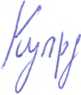 ОТЧЕТо проведении мониторинга качества предоставления
муниципальной услуги
в 2021 годуОтдел по управлению имуществом и земельными ресурсами	администрации муниципального района «Кыринский район»	(наименование исполнителя муниципальных услуг)Бесплатное предоставление в собственность гражданам земельных
участков, находящихся в муниципальной собственности
муниципального района «Кыринский район», и земельных участков на
территории муниципального района «Кыринский район»,
государственная собственность на которые не разграничена, для
индивидуального жилищного строительства
(наименование муниципальной услуги)Постановление администрации муниципального района «Кыринскийрайон» от 17 мая 2016 года М 268реквизиты нормативного правового акта, которым утвержден административный регламент предоставления муниципальной услуги)Раздел 1. ОБЩИЕ СВЕДЕНИЯОписание варианта получения муниципальной услуги: непосредственно в учреждении, письмо по почте.Категории лиц, являющиеся получателями услуги: физические лица.Сведения о платности услуги плата не взимается.Среднемесячное число заявителей, обращающихся за предоставлением государственной (муниципальной) услуги: услуга не предоставлялась.Сведения об организации опроса заявителей услуги (метод исследования, число опрошенных в разрезе мест сбора первичной информации): граждане не обращались.Раздел 2. СВЕДЕНИЯ О СОБЛЮДЕНИИ ИСПОЛНИТЕЛЕМ
МУНИЦИПАЛЬНОЙ УСЛУГИ СТАНДАРТА
ПРЕДОСТАВЛЕНИЯГОСУДАРСТВЕННОЙ (МУНИЦИПАЛЬНОЙ)УСЛУГИИсполнитель муниципальной услуги соблюдает стандарт предоставления муниципальной услуги, установленный административным регламентом.Место предоставления услуги оборудовано бесплатной автомобильной парковкой, местами для посетителей при ожидании получения услуги. Кроме того, имеются указатели о месте приема посетителей. В процессе проведения мониторинга установлено, что услуга предоставляется в доступном для инвалидов и маломобильных групп населения здании, оборудованномпандусами.Раздел 3. ОБОБЩЕННЫЕ СВЕДЕНИЯ ПО РЕЗУЛЬТАТАМ
МОНИТОРИНГАКАЧЕСТВА ПРЕДОСТАВЛЕНИЯ ГОСУДАРСТВЕННОЙ(МУНИЦИПАЛЬНОЙ) УСЛУГИОбщий уровень удовлетворенности заявителей услуги качеством и доступностью ее предоставления.Общая оценка качества предоставления услуги.Весовая оценка опроса должностного лица: 80%.Весовая оценка опроса заявителей услуги.3.5.Оценка	соблюдения количественных параметров стандартапредоставления услуги.Обобщенные сведения о наличии неформальных платежей (платежей, не имеющих документального подтверждения) в связи с получением муниципальной услуги.Обобщенные сведения о привлечении заявителями посредников в получении муниципальной услуги, в том числе в силу требований (побуждения) исполнительных органов государственной власти и органов местного самоуправления, предоставляющих муниципальную услугу.Описание выявленных наиболее актуальных проблем предоставления услуги, непосредственно связанных с ее получением.Раздел 4. ПРЕДЛОЖЕНИЯ ПО ПОВЫШЕНИЮ КАЧЕСТВА И
ДОСТУПНОСТИ ПРЕДОСТАВЛЕНИЯ МУНИЦИПАЛЬНОЙ УСЛУГИ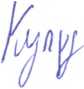 ОТЧЕТо проведении мониторинга качества предоставления
государственной (муниципальной) услуги
в 2021 годуАрхив администрации муниципального района «Кыринский район»(наименование исполнителя муниципальных услуг)Выдача документов для исследователей в читальный зал муниципальногоархива(наименование муниципальной услуги)Постановление администрации муниципального района «Кыринскийрайон» от 20.01.2020 г. № 36реквизиты нормативного правового акта, которым утвержден административный регламент предоставления муниципальной услуги)Раздел 1. ОБЩИЕ СВЕДЕНИЯОписание варианта получения муниципальной услуги: непосредственно в учреждении, письмо по почте.Категории лиц, являющиеся получателями услуги: физические лица, юридические лица.Сведения о платности услуги плата не взимается.Среднемесячное число заявителей, обращающихся за предоставлением государственной (муниципальной) услуги: 8 человек.Сведения об организации опроса заявителей услуги (метод исследования, число опрошенных в разрезе мест сбора первичной информации): 4 человек, в том числе: по месту предоставления услуги -4 человек (100% от общего числа опрошенных).Раздел 2. СВЕДЕНИЯ О СОБЛЮДЕНИИ ИСПОЛНИТЕЛЕМ
МУНИЦИПАЛЬНОЙ УСЛУГИ СТАНДАРТА
ПРЕДОСТАВЛЕНИЯГОСУДАРСТВЕННОЙ (МУНИЦИПАЛЬНОЙ)УСЛУГИИсполнитель муниципальной услуги соблюдает стандарт предоставления муниципальной услуги, установленный административным регламентом.Средний срок получения услуги по данным соцопроса составил 1 день, что меньше срока, установленного административным регламентом, на 29 дней;Среднее время ожидания в очереди по данным соцопроса составило 2,25 минуты, что меньше установленного административным регламентом на 12,75 минут (соответствует максимально установленный и фактический срок ожидания в очереди при подаче запроса о предоставлении услуги и приполучении результата предоставления услуги);Среднее число обращений в орган для однократного получения услуги по данным соцопроса составило 1, что приравнивается к общему числу обращений, установленного административным регламентом.Место предоставления услуги оборудовано бесплатной автомобильной парковкой, местами для посетителей при ожидании получения услуги. Кроме того, имеются указатели о месте приема посетителей. В процессе проведения мониторинга установлено, что услуга предоставляется в доступном для инвалидов и маломобильных групп населения здании, оборудованном пандусами.Раздел 3. ОБОБЩЕННЫЕ СВЕДЕНИЯ ПО РЕЗУЛЬТАТАМ
МОНИТОРИНГА КАЧЕСТВА ПРЕДОСТАВЛЕНИЯ МУНИЦИПАЛЬНОЙУСЛУГИОбщий уровень удовлетворенности заявителей услуги качеством и доступностью ее предоставления: 100%Общая оценка качества предоставления услуги: 0,89.Весовая оценка опроса должностного лица: 80 %.Весовая оценка опроса заявителей услуги: 89,75%Оценка соблюдения количественных параметров стандарта предоставления услуги: 100%.Обобщенные сведения о наличии неформальных платежей (платежей, не имеющих документального подтверждения) в связи с получением муниципальной услуги: отсутствуют.Обобщенные сведения о привлечении заявителями посредников в получении муниципальной услуги, в том числе в силу требований (побуждения) исполнительных органов государственной власти и органов местного самоуправления, предоставляющих муниципальную услугу: отсутствуют.Описание выявленных наиболее актуальных проблем предоставления услуги, непосредственно связанных с ее получением: отсутствуют.Раздел 4. ПРЕДЛОЖЕНИЯ ПО ПОВЫШЕНИЮ КАЧЕСТВА И
ДОСТУПНОСТИ ПРЕДОСТАВЛЕНИЯ МУНИЦИПАЛЬНОЙ УСЛУГИ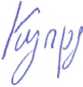 ОТЧЕТо проведении мониторинга качества предоставления
муниципальной услуги
в 2020 годуАрхив администрации муниципального района «Кыринский район»(наименование исполнителя муниципальных услуг)Выдача копий архивных документов, подтверждающих право навладение землей(наименование муниципальной услуги)Постановление администрации муниципального района «Кыринский 	район» от 20.01.2020 года № 42	реквизиты нормативного правового акта, которым утвержден административный регламент предоставления муниципальной услуги)Раздел 1. ОБЩИЕ СВЕДЕНИЯОписание варианта получения муниципальной услуги: непосредственно в учреждении, письмо по почте.Категории лиц, являющиеся получателями услуги: физические лица, юридические лица, индивидуальные предприниматели.Сведения о платности услуги плата не взимаетсяСреднемесячное число заявителей, обращающихся за предоставлением государственной (муниципальной) услуги: услуга не предоставлялась.Сведения об организации опроса заявителей услуги (метод исследования, число опрошенных в разрезе мест сбора первичной информации): граждане не обращались.Раздел 2. СВЕДЕНИЯ О СОБЛЮДЕНИИ ИСПОЛНИТЕЛЕМ
МУНИЦИПАЛЬНОЙ УСЛУГИ СТАНДАРТА
ПРЕДОСТАВЛЕНИЯГОСУДАРСТВЕННОЙ (МУНИЦИПАЛЬНОЙ)УСЛУГИИсполнитель муниципальной услуги соблюдает стандарт предоставления муниципальной услуги, установленный административным регламентом.Место предоставления услуги оборудовано бесплатной автомобильной парковкой, местами для посетителей при ожидании получения услуги. Кроме того, имеются указатели о месте приема посетителей. В процессе проведения мониторинга установлено, что услуга предоставляется в доступном для инвалидов и маломобильных групп населения здании, оборудованном пандусами.Раздел 3. ОБОБЩЕННЫЕ СВЕДЕНИЯ ПО РЕЗУЛЬТАТАМ
МОНИТОРИНГАКАЧЕСТВА ПРЕДОСТАВЛЕНИЯ ГОСУДАРСТВЕННОЙ(МУНИЦИПАЛЬНОЙ) УСЛУГИОбщий уровень удовлетворенности заявителей услуги качеством и доступностью ее предоставления: Общая оценка качества предоставления услуги: 80%.Весовая оценка опроса должностного лица: Весовая оценка опроса заявителей услуги: Оценка соблюдения количественных параметров стандарта предоставления услуги: Обобщенные сведения о наличии неформальных платежей (платежей, не имеющих документального подтверждения) в связи с получением муниципальной услуги: отсутствуют.Обобщенные сведения о привлечении заявителями посредников в получении муниципальной услуги, в том числе в силу требовании (побуждения) исполнительных органов государственной власти и органов местного самоуправления, предоставляющих муниципальную услугу: отсутствуют.Описание выявленных наиболее актуальных проблем предоставления услуги, непосредственно связанных с ее получением: отсутствуют.Раздел 4. ПРЕДЛОЖЕНИЯ ПО ПОВЫШЕНИЮ КАЧЕСТВА И
ДОСТУПНОСТИ ПРЕДОСТАВЛЕНИЯ МУНИЦИПАЛЬНОЙ УСЛУГИ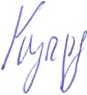 ОТЧЕТо проведении мониторинга качества предоставления
муниципальной услуги
в 2021 годуОтдел по управлению имуществом и земельными ресурсами	администрации муниципального района «Кыринский район»(наименование исполнителя государственных (муниципальных) услуг)Выдача разрешений на строительство при осуществлении
строительства, реконструкции, капитального ремонта объектов
капитального строительства, расположенных на территориях
поселений, городских округов, муниципальных районов (межселенных	территориях)	(наименование государственной (муниципальной) услуги)
Постановление администрации муниципального района «Кыринский
район» от 04 июля 2014 года № 592реквизиты нормативного правового акта, которым утвержден административный регламент предоставления государственной (муниципальной) услуги)Раздел 1. ОБЩИЕ СВЕДЕНИЯОписание варианта (вариантов) получения муниципальной услуги: непосредственно в учреждении, в МФЦ.Категории лиц, являющиеся получателями услуги: физические лица, юридические лица.Сведения о платности услуги плата не взимается.Среднемесячное число заявителей, обращающихся за предоставлением государственной (муниципальной) услуги:  2 человека..5. Сведения об организации опроса заявителей услуги (метод исследования, число опрошенных в разрезе мест сбора первичной информации): 1 человек, в том числе: по месту предоставления услуги -1 человек (100% от общего числа опрошенных).Раздел 2. СВЕДЕНИЯ О СОБЛЮДЕНИИ ИСПОЛНИТЕЛЕМ
МУНИЦИПАЛЬНОЙ УСЛУГИ СТАНДАРТА ПРЕДОСТАВЛЕНИЯМУНИЦИПАЛЬНОЙ УСЛУГИПри проведении оценки соблюдения количественных параметров стандарта предоставления услуги, определяемой путем сопоставления данных, полученных по результатам опроса заявителей услуги, с данными, установленными административным регламентом, выявлено:Средний срок получения услуги по данным соцопроса составил 1 день, что меньше срока, установленного административным регламентом, на 4 дня;Среднее время ожидания в очереди по данным соцопроса составило 5 минут, что меньше установленного административным регламентом на 10 минут (соответствует максимально установленный и фактический срок ожидания в очереди при подаче запроса о предоставлении услуги и приполучении результата предоставления услуги);Среднее число обращений в орган для однократного получения услуги по данным соцопроса составило 1, что приравнивается к общему числу обращений, установленного административным регламентом.Место предоставления услуги оборудовано бесплатной автомобильной парковкой, местами для посетителей при ожидании получения услуги. Кроме того, имеются указатели о месте приема посетителей. В процессе проведения мониторинга установлено, что услугапредоставляется в доступном для инвалидов и маломобильных групп населения здании, оборудованном пандусамиРаздел 3. ОБОБЩЕННЫЕ СВЕДЕНИЯ ПО РЕЗУЛЬТАТАМ
МОНИТОРИНГА КАЧЕСТВА ПРЕДОСТАВЛЕНИЯ МУНИЦИПАЛЬНОЙУСЛУГИОбщий уровень удовлетворенности заявителей услуги качеством и доступностью ее предоставлении: 100%Общая оценка качества предоставления услуги:0,89Весовая оценка опроса должностного лица: 82 %.Весовая оценка опроса заявителей услуги:89%Оценка соблюдения количественных параметров стандарта предоставления услуги: 100 %.Обобщенные сведения о наличии неформальных платежей (платежей, не имеющих документального подтверждения) в связи с получением муниципальной услуги: отсутствуют.Обобщенные сведения о привлечении заявителями посредников в получении муниципальной услуги, в том числе в силу требований (побуждения) исполнительных органов государственной власти и органов местного самоуправления, предоставляющих муниципальную услугу: отсутствуют.Описание выявленных наиболее актуальных проблем предоставления услуги, непосредственно связанных с ее получением: отсутствуют.Раздел 4. ПРЕДЛОЖЕНИЯ ПО ПОВЫШЕНИЮ КАЧЕСТВА И
ДОСТУПНОСТИ ПРЕДОСТАВЛЕНИЯ МУНИЦИПАЛЬНОЙ УСЛУГИ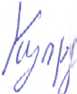 ОТЧЕТо проведении мониторинга качества предоставления
муниципальной услуги
в 2021 годуОтдел по управлению имуществом и земельными ресурсами
администрации муниципального района «Кыринский район»
(наименование исполнителя государственных (муниципальных) услуг)Выдача разрешений на условно разрешенный вид использования земельного участка или объекта капитального строительства (наименование государственной (муниципальной) услуги) Постановление администрации муниципального района «Кыринский 	район» от 04 июля 2014 года № 588	реквизиты нормативного правового акта, которым утвержден административный регламент предоставления муниципальной услуги)Раздел 1. ОБЩИЕ СВЕДЕНИЯОписание варианта (вариантов) получения муниципальной услуги: непосредственно в учреждении, в электронной форме.Категории лиц, являющиеся получателями услуги: физические, юридические лица.Сведения о платности услуги плата не взимается.Среднемесячное число заявителей, обращающихся за предоставлением муниципальной услуги: заявители отсутствуют.Сведения об организации опроса заявителей услуги (метод исследования, число опрошенных в разрезе мест сбора первичной информации): услуга не предоставлялась.Раздел 2. СВЕДЕНИЯ О СОБЛЮДЕНИИ ИСПОЛНИТЕЛЕМ
МУНИЦИПАЛЬНОЙ УСЛУГИ СТАНДАРТА ПРЕДОСТАВЛЕНИЯМУНИЦИПАЛЬНОЙ УСЛУГИИсполнитель муниципальной услуги соблюдает стандарт предоставления муниципальной услуги, установленный административным регламентом.Место предоставления услуги оборудовано бесплатной автомобильной парковкой, местами для посетителей при ожидании получения услуги. Кроме того, имеются указатели о месте приема посетителей. В процессе проведения мониторинга установлено, что услуга предоставляется в доступном для инвалидов и маломобильных групп населения здании, оборудованном пандусами.Раздел 3. ОБОБЩЕННЫЕ СВЕДЕНИЯ ПО РЕЗУЛЬТАТАМ
МОНИТОРИНГА КАЧЕСТВА ПРЕДОСТАВЛЕНИЯ МУНИЦИПАЛЬНОЙУСЛУГИОбщий уровень удовлетворенности заявителей услуги качеством и доступностью ее предоставления.Общая оценка качества предоставления услуги.Весовая оценка опроса должностного лица: 82%.Весовая оценка опроса заявителей услуги.Оценка соблюдения количественных параметров стандарта предоставления услуги.Обобщенные сведения о наличии неформальных платежей (платежей, не имеющих документального подтверждения) в связи с получением муниципальной услуги: отсутствуют.Обобщенные сведения о привлечении заявителями посредников в получении муниципальной услуги, в том числе в силу требовании (побуждения) исполнительных органов государственной власти и органов местного самоуправления, предоставляющих муниципальную услугу: отсутствуют.Описание выявленных наиболее актуальных проблем предоставления услуги, непосредственно связанных с ее получением: отсутствуют.Раздел 4. ПРЕДЛОЖЕНИЯ ПО ПОВЫШЕНИЮ КАЧЕСТВА И
ДОСТУПНОСТИ ПРЕДОСТАВЛЕНИЯ МУНИЦИПАЛЬНОЙ УСЛУГИ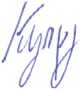 ОТЧЕТо проведении мониторинга качества предоставления
муниципальной услуги
в 2021 годуАрхив администрации муниципального района «Кыринский район»(наименование исполнителя муниципальных услуг)Исполнение запросов социально-правового и тематического характера 		юридических и физических лиц	(наименование муниципальной услуги)Постановление администрации муниципального района «Кыринский 	район» от 14 сентября 2010 года № 411	реквизиты нормативного правового акта, которым утвержден административный регламент предоставления муниципальной услуги)Раздел 1. ОБЩИЕ СВЕДЕНИЯ1.1. Описание варианта получения муниципальной услуги: непосредственно в учреждении, по почте.1.2. Категории лиц, являющиеся получателями услуги: физические лица юридические лица.1.З. Сведения о платности услуги плата не взимается.Среднемесячное число заявителей, обращающихся за предоставлением государственной (муниципальной) услуги: 206 человек.Е5. Сведения об организации опроса заявителей услуги (метод исследования, число опрошенных в разрезе мест сбора первичной информации): общее количество опрошенных лиц - 103 человек, в том числе: по месту предоставления услуги -103 человек (100% от общего числа опрошенных).Раздел 2. СВЕДЕНИЯ О СОБЛЮДЕНИИ ИСПОЛНИТЕЛЕМ
МУНИЦИПАЛЬНОЙ УСЛУГИ СТАНДАРТА ПРЕДОСТАВЛЕНИЯМУНИЦИПАЛЬНОЙ УСЛУГИПри проведении оценки соблюдения количественных параметров стандарта предоставления услуги, определяемой путем сопоставления данных, полученных по результатам опроса заявителей услуги, с данными, установленными административным регламентом, выявлено:Средний срок получения услуги по данным соцопроса составил 27,54 дней, что меньше срока установленного административным регламентом на 2,46 дней (соответствует нормативно установленный и фактический срок предоставления услуги);Среднее время ожидания в очереди по данным соцопроса составило 5,22 минуты, что меньше установленного административным регламентом на 9,78 минуты (соответствует максимально установленный и фактическийсрок ожидания в очереди при подаче запроса о предоставлении услуги и при получении результата предоставления услуги);Среднее число обращений в орган для однократного получения услуги по данным соцопроса составило 1, что приравнивается к числу обращений установленного административным регламентом.Место предоставления услуги оборудовано бесплатной автомобильной парковкой, местами для посетителей при ожидании получения услуги. Кроме того, имеются указатели о месте приема посетителей. В процессе проведения мониторинга установлено, что услуга предоставляется в доступном для инвалидов и маломобильных групп населения здании, оборудованном пандусами.Раздел 3. ОБОБЩЕННЫЕ СВЕДЕНИЯ ПО РЕЗУЛЬТАТАМ
МОНИТОРИНГАКАЧЕСТВА ПРЕДОСТАВЛЕНИЯ МУНИЦИПАЛЬНОЙУСЛУГИОбщий уровень удовлетворенности заявителей услуги качеством и доступностью ее предоставления: 100 %.Общая оценка качества предоставления услуги: 0,89.Весовая оценка опроса должностного лица: 80%.Весовая оценка опроса заявителей услуги: 90,02%.Оценка соблюдения количественных параметров стандарта предоставления услуги: 100%.Обобщенные сведения о наличии неформальных платежей (платежей, не имеющих документального подтверждения) в связи с получением муниципальной услуги: отсутствуют.Обобщенные сведения о привлечении заявителями посредников в получении муниципальной услуги, в том числе в силу требований (побуждения) исполнительных органов государственной власти и органов местного самоуправления, предоставляющих муниципальную услугу: отсутствуют.Описание выявленных наиболее актуальных проблем предоставления услуги, непосредственно связанных с ее получением: отсутствуют.Раздел 4. ПРЕДЛОЖЕНИЯ ПО ПОВЫШЕНИЮ КАЧЕСТВА И
ДОСТУПНОСТИ ПРЕДОСТАВЛЕНИЯ МУНИЦИПАЛЬНОЙ УСЛУГИ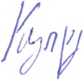 ОТЧЕТо проведении мониторинга качества предоставления
муниципальной услуги
в 2021 годуОтдел по управлению имуществом и земельными ресурсами 	администрации муниципального района «Кыринскийрайон»(наименование исполнителя муниципальных услуг) 	Продление срока действия разрешения на строительство(наименование муниципальной услуги)Постановление администрации муниципального района «Кыринский
район» от 04 июля 2014 года № 589реквизиты нормативного правового акта, которым утвержден административный регламент предоставления муниципальной услуги)Раздел 1. ОБЩИЕ СВЕДЕНИЯОписание варианта получения муниципальной услуги: непосредственно в учреждении, по почте.Категории лиц, являющиеся получателями услуги: физические лица, юридические лица.Сведения о платности услуги плата не взимается.Среднемесячное число заявителей, обращающихся за предоставлением государственной (муниципальной) услуги: обращений нет.Сведения об организации опроса заявителей услуги (метод исследования, число опрошенных в разрезе мест сбора первичной информации): услуга не предоставлялась.Раздел 2. СВЕДЕНИЯ О СОБЛЮДЕНИИ ИСПОЛНИТЕЛЕМ
МУНИЦИПАЛЬНОЙ УСЛУГИ СТАНДАРТА			 	 	 мПРЕДОСТАВЛЕНИЯГОСУДАРСТВЕННОИ (МУНИЦИПАЛЬНОЙ)УСЛУГИИсполнитель муниципальной услуги соблюдает стандарт предоставления муниципальной услуги, установленный административным регламентом.Место предоставления услуги оборудовано бесплатной автомобильной парковкой, местами для посетителей при ожидании получения услуги. Кроме того, имеются указатели о месте приема посетителей. В процессе проведения мониторинга установлено, что услуга предоставляется в доступном для инвалидов и маломобильных групп населения здании, оборудованном пандусами.Раздел 3. ОБОБЩЕННЫЕ СВЕДЕНИЯ ПО РЕЗУЛЬТАТАМ
МОНИТОРИНГАКАЧЕСТВА ПРЕДОСТАВЛЕНИЯ ГОСУДАРСТВЕННОЙ(МУНИЦИПАЛЬНОЙ) УСЛУГИОбщий уровень удовлетворенности заявителей услуги качеством и доступностью ее предоставления.Общая оценка качества предоставления услуги.Весовая оценка опроса должностного лица: 80 %.Весовая оценка опроса заявителей услуги. Оценка соблюдения	количественных	параметров стандартапредоставления услуги.Обобщенные сведения о наличии неформальных платежей (платежей, не имеющих документального подтверждения) в связи с получением муниципальной услуги: отсутствуют.Обобщенные сведения о привлечении заявителями посредников вполучении муниципальной услуги, в том числе в силу требований (побуждения) исполнительных органов государственной власти и органов местного самоуправления,	предоставляющих муниципальную услугу:отсутствуют.Описание выявленных наиболее актуальных проблем предоставления услуги, непосредственно связанных с ее получением: отсутствуют.Раздел 4. ПРЕДЛОЖЕНИЯ ПО ПОВЫШЕНИЮ КАЧЕСТВА И
ДОСТУПНОСТИ ПРЕДОСТАВЛЕНИЯ МУНИЦИПАЛЬНОЙ УСЛУГИ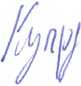 ОТЧЕТо проведении мониторинга качества предоставления
муниципальной услуги
в 2021 годуОтдел по управлению имуществом и земельными ресурсами 	администрации муниципального района «Кыринский район»(наименование исполнителя муниципальных услуг)Подготовка и организация аукциона по продаже земельного участка или
аукциона на право заключения договора аренды земельного участка(наименование муниципальной услуги)Постановление администрации муниципального района «Кыринский 	район» от 17мая 2016 года М 267	реквизиты нормативного правового акта, которым утвержден административный регламент предоставления муниципальной услуги)Раздел 1. ОБЩИЕ СВЕДЕНИЯОписание варианта получения муниципальной услуги: непосредственно в учреждении, по почте.Категории лиц, являющиеся получателями услуги: физические, юридические лица.Сведения о платности услуги плата не взимается.Среднемесячное число заявителей, обращающихся за предоставлением государственной (муниципальной) услуги: 3 человека.Сведения об организации опроса заявителей услуги (метод исследования, число опрошенных в разрезе мест сбора первичной информации): общее количество опрошенных лиц - 2 человека, в том числе: по месту предоставления услуги - 2 человека (100% от общего числа опрошенных).Раздел 2. СВЕДЕНИЯ О СОБЛЮДЕНИИ ИСПОЛНИТЕЛЕМ
МУНИЦИПАЛЬНОЙ УСЛУГИ СТАНДАРТА
ПРЕДОСТАВЛЕНИЯГОСУДАРСТВЕННОЙ (МУНИЦИПАЛЬНОЙ)УСЛУГИПри проведении оценки соблюдения количественных параметров стандарта предоставления услуги, определяемой путем сопоставления данных, полученных по результатам опроса заявителей услуги, с данными, установленными административным регламентом, выявлено:Средний срок получения услуги по данным соцопроса составил 7 дней, что меньше срока, установленного административным регламентом на 23 дня (соответствует нормативно установленный и фактический срок предоставления услуги);Среднее время ожидания в очереди по данным соцопроса составило 7 минут, что меньше на 5 минут времени ожидания, установленногоадминистративным регламентом;Среднее число обращений в орган для однократного получения услуги по данным соцопроса составило 1, что равно числу обращений, установленного административным регламентом.Место предоставления услуги оборудовано бесплатной автомобильной парковкой, местами для посетителей при ожидании получения услуги. Кроме того, имеются указатели о месте приема посетителей. В процессе проведения мониторинга установлено, что услуга предоставляется в доступном для инвалидов и маломобильных групп населения здании, оборудованном пандусами.Раздел 3. ОБОБЩЕННЫЕ СВЕДЕНИЯ ПО РЕЗУЛЬТАТАМ
МОНИТОРИНГАКАЧЕСТВА ПРЕДОСТАВЛЕНИЯ МУНИЦИПАЛЬНОЙУСЛУГИОбщий уровень удовлетворенности заявителей услуги качеством и доступностью ее предоставления: 100 %.Общая оценка качества.предоставления услуги: 0,89.Весовая оценка опроса должностного лица: 80 %.Весовая оценка опроса заявителей услуги: 89 %.Оценка соблюдения количественных параметров стандарта предоставления услуги: 100 %.Обобщенные сведения о наличии неформальных платежей (платежей, не имеющих документального подтверждения) в связи с получением муниципальной услуги: отсутствуют.Обобщенные сведения о привлечении заявителями посредников в получении муниципальной услуги, в том числе в силу требований (побуждения) исполнительных органов государственной власти и органов местного самоуправления, предоставляющих муниципальную услугу: отсутствуют.Описание выявленных наиболее актуальных проблем предоставления услуги, непосредственно связанных с ее получением: отсутствует.Раздел 4. ПРЕДЛОЖЕНИЯ ПО ПОВЫШЕНИЮ КАЧЕСТВА И
ДОСТУПНОСТИ ПРЕДОСТАВЛЕНИЯ МУНИЦИПАЛЬНОЙ УСЛУГИ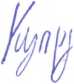 ОТЧЕТо проведении мониторинга качества представления
муниципальной услуги
в 2021 годуОтдел по управлению имуществом и земельными ресурсами
администрации муниципального района «Кыринский район»
(наименование исполнителя муниципальных услуг)
Предоставление в безвозмездное пользование земельных участков,
находящихся в муниципальной собственности, и земельных участков, в
государственная собственность на которые не разграничена
(наименование муниципальной услуги)Постановление администрации муниципального района «Кыринский	район» от 17 мая 2016 года №278	реквизиты нормативного правового акта, которым утвержден административный регламент предоставления муниципальной услуги)Раздел 1. ОБЩИЕ СВЕДЕНИЯОписание варианта получения муниципальной услуги: непосредственно в учреждении, по почте.Категории лиц, являющиеся получателями услуги: юридические лица, физические лица.Сведения о платности услуги плата не взимается.Среднемесячное число заявителей, обращающихся за предоставлением государственной (муниципальной) услуги: обращений нет.Сведения об организации опроса заявителей услуги (метод исследования, число опрошенных в разрезе мест сбора первичной информации): услуга не предоставлялась.Раздел 2. СВЕДЕНИЯ О СОБЛЮДЕНИИ ИСПОЛНИТЕЛЕМ
МУНИЦИПАЛЬНОЙ УСЛУГИ СТАНДАРТА ПРЕДОСТАВЛЕНИЯМУНИЦИПАЛЬНОЙ УСЛУГИИсполнитель муниципальной услуги соблюдает стандарт предоставления муниципальной услуги, установленный административным регламентом.Место предоставления услуги оборудовано бесплатной автомобильной парковкой, местами для посетителей при ожидании получения услуги. Кроме того, имеются указатели о месте приема посетителей. В процессе проведения мониторинга установлено, что услуга предоставляется в доступном для инвалидов и маломобильных групп населения здании, оборудованном пандусами.Раздел 3. ОБОБЩЕННЫЕ СВЕДЕНИЯ ПО РЕЗУЛЬТАТАМ
МОНИТОРИНГАКАЧЕСТВА ПРЕДОСТАВЛЕНИЯ МУНИЦИПАЛЬНОЙУСЛУГИЗЛ. Общий уровень удовлетворенности заявителей услуги качеством и доступностью ее предоставления.Общая оценка качества предоставления услуги.Весовая оценка опроса должностного лица: 80%.Весовая оценка опроса заявителей услуги. Оценка соблюдения	количественных параметров стандарта предоставления услуги.Обобщенные сведения о наличии неформальных платежей (платежей, не имеющих документального подтверждения) в связи с получением муниципальной услуги: отсутствуют.Обобщенные сведения о привлечении заявителями посредников вполучении муниципальной услуги, в том числе в силу требований (побуждения) исполнительных органов государственной власти и органов местного самоуправления,	предоставляющих муниципальную услугу:отсутствуют.Описание выявленных наиболее актуальных проблем предоставления услуги, непосредственно связанных с ее получением: отсутствует.Раздел 4. ПРЕДЛОЖЕНИЯ ПО ПОВЫШЕНИЮ КАЧЕСТВА И
ДОСТУПНОСТИ ПРЕДОСТАВЛЕНИЯ МУНИЦИПАЛЬНОЙ УСЛУГИИ.о. главы муниципального района «Кыринский район»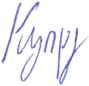 ОТЧЕТо проведении мониторинга качества предоставления
муниципальной услуги
в 2020 годуКомитет культуры, спорта и молодежной политики администрации 	муниципального района «Кыринский район»	(наименование исполнителя государственных (муниципальных) услуг)
Предоставление доступа к оцифрованным изданиям, хранящимся в
библиотеках, в том числе к фонду редких книг, с учетом соблюдения
требований законодательства Российской Федерации об авторских и
смежных правах, включая библиотечные услуги
(наименование государственной (муниципальной) услуги)
Постановление администрации муниципального района «Кыринский	район» от 24 сентября 2014 года №777	реквизиты нормативного правового акта, которым утвержден административный регламент предоставления государственной (муниципальной) услуги)Раздел 1. ОБЩИЕ СВЕДЕНИЯОписание варианта (вариантов) получения муниципальной услуги: непосредственно в учреждении; по почте.Категории лиц, являющиеся получателями услуги: физические, юридические лица.Сведения о платности услуги плата не взимается.Среднемесячное число заявителей, обращающихся за предоставлением государственной (муниципальной) услуги: 14 человек.Сведения об организации опроса заявителей услуги (метод исследования, число опрошенных в разрезе мест сбора первичной информации): общее количество опрошенных лиц —7 человека, в том числе: по месту предоставления услуги - 7 человека (100% от общего числа опрошенных). .Раздел 2. СВЕДЕНИЯ О СОБЛЮДЕНИИ ИСПОЛНИТЕЛЕМ
МУНИЦИПАЛЬНОЙ УСЛУГИ СТАНДАРТА
ПРЕДОСТАВЛЕНИЯГОСУДАРСТВЕННОЙ (МУНИЦИПАЛЬНОЙ)УСЛУГИПри проведении оценки соблюдения количественных параметров стандарта предоставления услуги, определяемой путем сопоставления данных, полученных по результатам опроса заявителей услуги, с данными, установленными административным регламентом, выявлено:Средний срок получения услуги по данным соцопроса составил 1 день, что меньше на 2 дня срока, установленного административным регламентом.Среднее время ожидания в очереди по данным соцопроса составиломинут, что меньше установленного административным регламентом наминут (соответствует максимально установленный и фактический срок ожидания в очереди при подаче запроса о предоставлении услуги и при получении результата предоставления услуги);Среднее число обращений в орган для однократного получения услуги по данным соцопроса составило 1, что равно числу обращений, установленного административным регламентом.Место предоставления услуги оборудовано бесплатной автомобильной парковкой, местами для посетителей при ожидании получения услуги. Кроме того, имеются указатели о месте приема посетителей. В процессе проведения мониторинга установлено, что услуга предоставляется в доступном для инвалидов и маломобильных групп населения здании, оборудованном пандусами.Раздел 3. ОБОБЩЕННЫЕ СВЕДЕНИЯ ПО РЕЗУЛЬТАТАМ
МОНИТОРИНГАКАЧЕСТВА ПРЕДОСТАВЛЕНИЯ МУНИЦИПАЛЬНОЙУСЛУГИОбщий уровень удовлетворенности заявителей услуги качеством и доступностью ее предоставления: 100%.Общая оценка качества предоставления услуги: 0,89.Весовая оценка опроса должностного лица: 80%.Весовая оценка опроса заявителей услуги: 90,43 %.Оценка соблюдения количественных параметров стандарта предоставления услуги: 100 %.Обобщенные сведения о наличии неформальных платежей (платежей, не имеющих документального подтверждения) в связи с получением муниципальной услуги: отсутствуют.Обобщенные сведения о привлечении заявителями посредников в получении муниципальной услуги, в том числе в силу требований (побуждения) исполнительных органов государственной власти и органов местного самоуправления, предоставляющих муниципальную услугу: отсутствуют.Описание выявленных наиболее актуальных проблем предоставления услуги, непосредственно связанных с ее получением: отсутствуют.Раздел 4. ПРЕДЛОЖЕНИЯ ПО ПОВЫШЕНИЮ КАЧЕСТВА И
ДОСТУПНОСТИ ПРЕДОСТАВЛЕНИЯ МУНИЦИПАЛЬНОЙ УСЛУГИ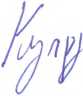 ОТЧЕТо проведении мониторинга качества предоставления
муниципальной услуги
в 2021 годуОтдел по управлению имуществом и земельными ресурсами	администрации муниципального района «Кыринский район»	(наименование исполнителя муниципальных услуг)
Предоставление земельных участков, находящихся в муниципальной
собственности, и земельных участков, государственная собственность	на которые не разграничена, в аренду без проведения торгов	(наименование муниципальной услуги)Постановление администрации муниципального района «Кыринский
район» от 17мая 2016 года № 270реквизиты нормативного правового акта, которым утвержден административный регламент предоставления муниципальной услугиРаздел 1. ОБЩИЕ СВЕДЕНИЯОписание варианта получения муниципальной услуги: непосредственно в учреждении, по почте, в МФЦ.Категории лиц, являющиеся получателями услуги: юридические лица.Сведения о платности услуги плата не взимается.Среднемесячное число заявителей, обращающихся за предоставлением государственной (муниципальной) услуги: 13 человек.Сведения об организации опроса заявителей услуги (метод исследования, число опрошенных в разрезе мест сбора первичной информации): общее количество опрошенных лиц - 7 человек, в том числе: по месту предоставления услуги -7 человек (100% от общего числа опрошенных).Раздел 2. СВЕДЕНИЯ О СОБЛЮДЕНИИ ИСПОЛНИТЕЛЕМ
МУНИЦИПАЛЬНОЙ УСЛУГИ СТАНДАРТА
ПРЕДОСТАВЛЕНИЯГОСУДАРСТВЕННОЙ (МУНИЦИПАЛЬНОЙ)УСЛУГИИсполнитель муниципальной услуги соблюдает стандарт предоставления муниципальной услуги, установленный административным регламентом, выявлено:Средний срок получения услуги по данным соцопроса составил 10,71 дней, что меньше срока установленного административным регламентом на 19,29 дней (соответствует нормативно установленный и фактический срок предоставления услуги);Среднее время ожидания в очереди по данным соцопроса составило 9,29минут, что меньше установленного административным регламентом на 5,71 минут (соответствует максимально установленный и1 фактический срок ожидания в очереди при подаче запроса о предоставлении услуги и при получении результата предоставления услуги);Среднее число обращений в орган для однократного получения услуги по данным соцопроса составило 1, что приравнивается к числу обращений, установленных административным регламентом.Место предоставления услуги оборудовано бесплатной автомобильной парковкой, местами для посетителей при ожидании получения услуги. Кроме того, имеются указатели о месте приема посетителей. В процессе проведения мониторинга установлено, что услуга предоставляется в доступном для инвалидов и маломобильных групп населения здании, оборудованном пандусами.Раздел 3. ОБОБЩЕННЫЕ СВЕДЕНИЯ ПО РЕЗУЛЬТАТАМ
МОНИТОРИНГАКАЧЕСТВА ПРЕДОСТАВЛЕНИЯ МУНИЦИПАЛЬНОЙУСЛУГИОбщий уровень удовлетворенности заявителей услуги качеством и доступностью ее предоставления: 100%.Общая оценка качества предоставления услуги: 0,89.Весовая оценка опроса должностного лица: 80%.Весовая оценка опроса заявителей услуги: 89% Оценка соблюдения	количественных параметров стандарта предоставления услуги: 100%.Обобщенные сведения о наличии неформальных платежей (платежей, не имеющих документального подтверждения) в связи с получением муниципальной услуги: отсутствуют.Обобщенные сведения о привлечении заявителями посредников вполучении муниципальной услуги, в том числе в силу требований (побуждения) исполнительных органов государственной власти и органов местного самоуправления,	предоставляющих муниципальную услугу:отсутствуют. *Описание выявленных наиболее актуальных проблем предоставления услуги, непосредственно связанных с ее получением: отсутствует.Раздел 4. ПРЕДЛОЖЕНИЯ ПО ПОВЫШЕНИЮ КАЧЕСТВА И
ДОСТУПНОСТИ ПРЕДОСТАВЛЕНИЯ МУНИЦИПАЛЬНОЙ УСЛУГИ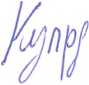 ОТЧЕТо проведении мониторинга качества предоставления
муниципальной услуги
в 2021 годуОтдел по управлению имуществом и земельными ресурсами
администрации муниципального района «Кыринский район»
(наименование исполнителя муниципальных услуг)
Предоставление земельных участков, находящихся в муниципальной
собственности, и земельных участков, государственная собственность
на которые не разграничена, в собственность или аренду гражданам для
индивидуального жилищного строительства, ведение личного подсобного
хозяйства в границах населенного пункта, садоводства, дачного
хозяйства, гражданам и крестьянским (фермерским) хозяйствам для
осуществления крестьянским (фермерским) хозяйством его	деятельности без проведения торгов	(наименование муниципальной услуги)Постановление администрации муниципального района «Кыринский
район» от 30 марта 2020 года № 243реквизиты нормативного правового акта, которым утвержден административный регламент предоставления муниципальной услуги)Раздел 1. ОБЩИЕ СВЕДЕНИЯОписание варианта (вариантов) получения государственной (муниципальной) услуги: непосредственно в учреждении, по почте.Категории лиц, являющиеся получателями услуги: крестьянские (фермерские) хозяйства, физические лица, юридические лица.Сведения о платности услуги плата не взимается.Среднемесячное число заявителей, обращающихся за предоставлением государственной (муниципальной) услуги: 5 человека.Сведения об организации опроса заявителей услуги (метод исследования, число опрошенных в разрезе мест сбора первичной информации): общее количество опрошенных лиц —3 человека, в том числе: по месту предоставления услуги — 3 человека (100% от общего числа опрошенных).Раздел 2. СВЕДЕНИЯ О СОБЛЮДЕНИИ ИСПОЛНИТЕЛЕМ
МУНИЦИПАЛЬНОЙ УСЛУГИ СТАНДАРТА
ПРЕДОСТАВЛЕНИЯГОСУДАРСТВЕННОЙ (МУНИЦИПАЛЬНОЙ)УСЛУГИПри проведении оценки соблюдения количественных параметров стандарта предоставления услуги, определяемой путем сопоставления данных, полученных по результатам опроса заявителей услуги, с данными, установленными административным регламентом, выявлено:Средний срок получения услуги по данным соцопроса составил 11,67дней, что меньше срока установленного административным регламентом на 18,33 дней (соответствует нормативно установленный й фактический срок предоставления услуги);Среднее время ожидания в очереди по данным соцопроса составило 7,33 минут, что меньше установленного административным регламентом на 7,67 минут (соответствует максимально установленный и фактический срок ожидания в очереди при подаче запроса о предоставлении услуги и при получении результата предоставления услуги);Среднее число обращений в орган для однократного получения услуги по данным соцопроса составило 1, что приравнивается к числу обращений установленного административным регламентом.Место предоставления услуги оборудовано бесплатной автомобильной парковкой, местами для посетителей при ожидании получения услуги. Кроме того, имеются указатели о месте приема посетителей. В процессе проведения мониторинга установлено, что услуга предоставляется в доступном для инвалидов и маломобильных групп населения здании, оборудованном пандусами.Раздел 3. ОБОБЩЕННЫЕ СВЕДЕНИЯ ПО РЕЗУЛЬТАТАМ
МОНИТОРИНГАКАЧЕСТВА ПРЕДОСТАВЛЕНИЯ МУНИЦИПАЛЬНОЙУСЛУГИОбщий уровень удовлетворенности заявителей услуги качеством и доступностью ее предоставления: 100%.Общая оценка качества предоставления услуги: 0,89.Весовая оценка опроса должностного лица: 80%.Весовая оценка опроса заявителей услуги: 89,67 %.Оценка соблюдения количественных параметров стандарта предоставления услуги: 100%.Обобщенные сведения о наличии неформальных платежей (платежей, не имеющих документального подтверждения) в связи с получением муниципальной услуги: отсутствуют.Обобщенные сведения о привлечении заявителями посредников в получении муниципальной услуги, в том числе в силу требований (побуждения) исполнительных органов государственной власти и органов местного самоуправления, предоставляющих муниципальную услугу: отсутствуют.Описание выявленных наиболее актуальных проблем предоставления услуги, непосредственно связанных с ее получением: отсутствуют.Раздел 4. ПРЕДЛОЖЕНИЯ ПО ПОВЫШЕНИЮ КАЧЕСТВА И
ДОСТУПНОСТИ ПРЕДОСТАВЛЕНИЯ МУНИЦИПАЛЬНОЙ УСЛУГИ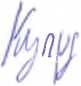 ОТЧЕТо проведении мониторинга качества предоставления
муниципальной услуги
в 2021 годуОтдел по управлению имуществом и земельными ресурсами	администрации муниципального района «Кыринский район»	(наименование исполнителя муниципальных услуг)
Предоставление земельных участков, находящихся в муниципальной
собственности, и земельных участков, государственная собственность
на которые не разграничена, в собственность без проведения торгов(наименование муниципальной услуги)Постановление администрации муниципального района «Кыринскийрайон» от 17 мая 2016 года № 281реквизиты нормативного правового акта, которым утвержден административный регламент предоставления муниципальной услуги)Раздел 1. ОБЩИЕ СВЕДЕНИЯОписание варианта получения муниципальной услуги: непосредственно в учреждении, по почте.Категории лиц, являющиеся получателями услуги: физические, юридические лица, индивидуальные предприниматели.Сведения о платности услуги плата не взимается.Среднемесячное число заявителей, обращающихся за предоставлением государственной (муниципальной) услуги: 1 человек.Сведения об организации опроса заявителей услуги (метод исследования, число опрошенных в разрезе мест сбора первичной информации): общее количество опрошенных лиц —1 человек, в том числе: по месту предоставления услуги — 1 человек (100% от общего числа опрошенных).Раздел 2. СВЕДЕНИЯ О СОБЛЮДЕНИИ ИСПОЛНИТЕЛЕМ
МУНИЦИПАЛЬНОЙ УСЛУГИ СТАНДАРТА
ПРЕ ДОСТАВ ЛЕНИЯГОСУДАРСТВЕННОЙ (МУНИЦИПАЛЬНОЙ)УСЛУГИПри проведении оценки соблюдения количественных параметров стандарта предоставления услуги, определяемой путем сопоставления данных, полученных по результатам опроса заявителей услуги, с данными, установленными административным регламентом, выявлено:Средний срок получения услуги по данным соцопроса составил 10дней, что меньше срока установленного административным регламентом на 20 дней (соответствует нормативно установленный фактический срок предоставления услуги);Среднее время ожидания в очереди по данным соцопроса составило 3 минут, что меньше срока установленного административным регламентом на 12 минут (соответствует максимально установленный и фактический срок ожидания в очереди при подаче запроса о предоставлении услуги и при получении результата предоставления услуги);Среднее число обращений в орган для однократного получения услуги по данным соцопроса составило 1, что приравнивается к числу обращений установленного административным регламентом.Место предоставления услуги оборудовано бесплатной автомобильной парковкой, местами для посетителей при ожидании получения услуги. Кроме того, имеются указатели о месте приема посетителей. В процессе проведения мониторинга установлено, что услуга предоставляется в доступном для инвалидов и маломобильных групп населения здании, оборудованном пандусами.Раздел 3. ОБОБЩЕННЫЕ СВЕДЕНИЯ ПО РЕЗУЛЬТАТАМ
МОНИТОРИНГАКАЧЕСТВА ПРЕДОСТАВЛЕНИЯ ГОСУДАРСТВЕННОЙ(МУНИЦИПАЛЬНОЙ) УСЛУГИОбщий уровень удовлетворенности заявителей услуги качеством и доступностью ее предоставления: 100%.Общая оценка качества предоставления услуги: 0,9Весовая оценка опроса должностного лица: 80 %.Весовая оценка опроса заявителей услуги: 91%. Оценка соблюдения	количественных	параметров стандартапредоставления услуги: 100%.Обобщенные сведения о наличии неформальных платежей (платежей, не имеющих документального подтверждения) в связи с получением муниципальной услуги: отсутствуют,Обобщенные сведения о привлечении заявителями посредников вполучении муниципальной услуги, в том числе в силу требований (побуждения) исполнительных органов государственной власти и органов местного самоуправления,	предоставляющих муниципальную услугу:отсутствуют.Описание выявленных наиболее актуальных проблем предоставления услуги, непосредственно связанных с ее получением: отсутствует.Раздел 4. ПРЕДЛОЖЕНИЯ ПО ПОВЫШЕНИЮ КАЧЕСТВА И
ДОСТУПНОСТИ ПРЕДОСТАВЛЕНИЯ МУНИЦИПАЛЬНОЙ УСЛУГИ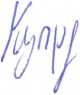 ОТЧЕТо проведении мониторинга качества предоставления
муниципальной услуги
в 2021 годуОтдел по управлению имуществом и земельными ресурсами	администрации муниципального района «Кыринский район»	(наименование исполнителя муниципальных услуг) Предоставление информации об объектах недвижимого имущества, находящихся в муниципальной собственности и предназначенные для сдачи в аренду(наименование муниципальной услуги)Постановление администрации муниципального района «Кыринский 	район» от 14 января 2011 года №9	реквизиты нормативного правового акта, которым утвержден административный регламент предоставления муниципальной услуги)Раздел 1. ОБЩИЕ СВЕДЕНИЯОписание варианта получения муниципальной услуги: непосредственно в учреждении, по почте.Категории лиц, являющиеся получателями услуги: физические лица, индивидуальные предприниматели, юридические лица.Сведения о платности услуги плата не взимается.Среднемесячное число заявителей, обращающихся за предоставлением государственной (муниципальной) услуги: 9 человек.Сведения об организации опроса заявителей услуги (метод исследования, число опрошенных в разрезе мест сбора первичной информации): общее количество опрошенных лиц —5 человек, в том числе: по месту предоставления услуги — 5 человек (100% от общего числа опрошенных).Раздел 2. СВЕДЕНИЯ О СОБЛЮДЕНИИ ИСПОЛНИТЕЛЕМ
МУНИЦИПАЛЬНОЙ УСЛУГИ СТАНДАРТА
ПРЕДОСТАВЛЕНИЯГОСУДАРСТВЕННОЙ (МУНИЦИПАЛЬНОЙ)УСЛУГИПри проведении оценки соблюдения количественных параметров стандарта предоставления услуги, определяемой путем сопоставления данных, полученных по результатам опроса заявителей услуги, с данными, установленными административным регламентом, выявлено:Средний срок получения услуги по данным соцопроса составил 7,8дней, что меньше срока установленного административным регламентом на 22,2 дня (соответствует нормативно установленный й фактический срок предоставления услуги);Среднее время ожидания в очереди по данным соцопроса составило 8 минут, что меньше срока, установленного административным регламентом на 7 минут (соответствует максимально установленный и фактический срок ожидания в очереди при подаче запроса о предоставлении услуги и при получении результата предоставления услуги);Среднее число обращений в орган для однократного получения услуги по данным соцопроса составило 1, что приравнивается к числу обращений установленного административным регламентом.Место предоставления услуги оборудовано бесплатной автомобильной парковкой, местами для посетителей при ожидании получения услуги. Кроме того, имеются указатели о месте приема посетителей. В процессе проведения мониторинга установлено, что услуга предоставляется в доступном для инвалидов и маломобильных групп населения здании, оборудованном пандусами.Раздел 3. ОБОБЩЕННЫЕ СВЕДЕНИЯ ПО РЕЗУЛЬТАТАМ
МОНИТОРИНГАКАЧЕСТВА ПРЕДОСТАВЛЕНИЯ МУНИЦИПАЛЬНОЙУСЛУГИОбщий уровень удовлетворенности заявителей услуги качеством и доступностью ее предоставления: 100%.Общая оценка качества предоставления услуги: 0,89Весовая оценка опроса должностного лица: 80 %.Весовая оценка опроса заявителей услуги: 89%3.5.Оценка соблюдения количественных параметров стандарта предоставления услуги: 100%.Обобщенные сведения о наличии неформальных платежей (платежей, не имеющих документального подтверждения) в связи с получением муниципальной услуги: отсутствуют.Обобщенные сведения о привлечении заявителями посредников вполучении муниципальной услуги, в том числе в силу требований (побуждения) исполнительных органов государственной власти и органов местного самоуправления,	предоставляющих муниципальную услугу:отсутствуют.Описание выявленных наиболее актуальных проблем предоставления услуги, непосредственно связанных с ее получением: отсутствует.Раздел 4. ПРЕДЛОЖЕНИЯ ПО ПОВЫШЕНИЮ КАЧЕСТВА И
ДОСТУПНОСТИ ПРЕДОСТАВЛЕНИЯ МУНИЦИПАЛЬНОЙ УСЛУГИ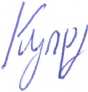 ОТЧЕТо проведении мониторинга качества предоставления
муниципальной услуги
в 2021 годуКомитет культуры, спорта и молодежной политики администрации 	муниципального района «Кыринский район»(наименование исполнителя государственных (муниципальных) услуг)			 Предоставление музейных услуг 	(наименование государственной (муниципальной) услуги)
Постановление администрации муниципального района «Кыринский	район» №537 от 14 сентября 2012 года	реквизиты нормативного правового акта, которым утвержден административный регламент предоставления государственной (муниципальной) услуги)Раздел 1. ОБЩИЕ СВЕДЕНИЯОписание варианта (вариантов) получения муниципальной услуги: непосредственно в учреждении; по почте.Категории лиц, являющиеся получателями услуги: физические лица, юридические лица.Сведения о платности услуги плата не взимается.Среднемесячное число заявителей, обращающихся за предоставлением государственной (муниципальной) услуги: 79 человек..5. Сведения об организации опроса заявителей услуги (метод исследования, число опрошенных в разрезе мест сбора первичной информации): общее количество опрошенных лиц — 40 человека, в том числе: по месту предоставления услуги -40 человек (100% от общего числа опрошенных).Раздел 2. СВЕДЕНИЯ О СОБЛЮДЕНИИ ИСПОЛНИТЕЛЕМ
МУНИЦИПАЛЬНОЙ УСЛУГИ СТАНДАРТА ПРЕДОСТАВЛЕНИЯМУНИЦИПАЛЬНОЙ УСЛУГИИсполнитель муниципальной услуги соблюдает стандарт предоставления муниципальной услуги, установленный административным регламентом, выявлено:Средний срок получения услуги по данным соцопроса составил 1,23 дня, что меньше срока установленного административным регламентом на 28,77 дней (соответствует нормативно установленный и фактический срок предоставления услуги);Среднее время ожидания в очереди по данным соцопроса составило 4,88 минут, что меньше установленного административным регламентом на 10,12 минуты (соответствует максимально установленный и фактический срок ожидания в очереди при подаче запроса о предоставлении услуги и при получении результата предоставления услуги);Среднее число обращений в орган для однократного получения услугипо данным соцопроса составило 1, что приравнивается к числу обращений установленного административным регламентом.Место предоставления услуги оборудовано бесплатной автомобильной парковкой, местами для посетителей при ожидании получения услуги. Кроме того, имеются указатели о месте приема посетителей. В процессе проведения мониторинга установлено, что услуга предоставляется в доступном для инвалидов и маломобильных групп населения здании, оборудованном пандусами.Раздел 3. ОБОБЩЕННЫЕ СВЕДЕНИЯ ПО РЕЗУЛЬТАТАМ
МОНИТОРИНГА КАЧЕСТВА ПРЕДОСТАВЛЕНИЯ МУНИЦИПАЛЬНОЙУСЛУГИОбщий уровень удовлетворенности заявителей услуги качеством и доступностью ее предоставления: 100%.Общая оценка качества предоставления услуги: 0,89.Весовая оценка опроса должностного лица: 80%.Весовая оценка опроса заявителей услуги: 90,33 %.3.5.Оценка соблюдения	количественных параметров стандартапредоставления услуги: 100%.Обобщенные сведения о наличии неформальных платежей (платежей, не имеющих документального подтверждения) в связи с получением муниципальной услуги: отсутствуют.Обобщенные сведения о привлечении заявителями посредников вполучении муниципальной услуги, в том числе в силу требований (побуждения) исполнительных органов государственной власти и органов местного самоуправления,	предоставляющих муниципальную услугу:отсутствуют.Описание выявленных наиболее актуальных проблем предоставления услуги, непосредственно связанных с ее получением: отсутствуют.Раздел 4. ПРЕДЛОЖЕНИЯ ПО ПОВЫШЕНИЮ КАЧЕСТВА И
ДОСТУПНОСТИ ПРЕДОСТАВЛЕНИЯ МУНИЦИПАЛЬНОЙ УСЛУГИ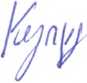 ОТЧЕТ	.о проведении мониторинга качества предоставления
муниципальной услуги
в 2021 годуОтдел по управлению имуществом и земельными ресурсамиадминистрации муниципального района «Кыринский район»	(наименование исполнителя муниципальных услуг) Предоставление в аренду без проведения торговземельных участков, находящихся в муниципальной собственности, и земельных участков, государственная собственность на которые не разграничена, на которых расположен объект незавершенного строительства, однократно для завершения строительства этого объекта(наименование муниципальной услуги)Постановление администрации муниципального района «Кыринский 	район» от 20января 2020 года №37	реквизиты нормативного правового акта, которым утвержден административный регламент предоставления муниципальной услуги)Раздел 1. ОБЩИЕ СВЕДЕНИЯОписание варианта получения муниципальной услуги: непосредственно в учреждении, по почте.Категории лиц, являющиеся получателями услуги: физические лица, юридические лица, индивидуальные предприниматели.Сведения о платности услуги плата не взимается.Среднемесячное число заявителей, обращающихся за предоставлением государственной (муниципальной) услуги: обращений нет.Сведения об организации опроса заявителей услуги (метод исследования, число опрошенных в разрезе мест сбора первичной информации): услуга не предоставлялась.Раздел 2. СВЕДЕНИЯ О СОБЛЮДЕНИИ ИСПОЛНИТЕЛЕМ
МУНИЦИПАЛЬНОЙ УСЛУГИ СТАНДАРТА ПРЕДОСТАВЛЕНИЯМУНИЦИПАЛЬНОЙ УСЛУГИИсполнитель муниципальной услуги соблюдает стандарт предоставления муниципальной услуги, установленный административным регламентом.Место предоставления услуги оборудовано бесплатной автомобильной парковкой, местами для посетителей при ожидании получения услуги. Кроме того, имеются указатели о месте приема посетителей. В процессе проведения мониторинга установлено, что услуга предоставляется в доступном для инвалидов и маломобильных групп населения здании, оборудованном пандусами.Раздел 3. ОБОБЩЕННЫЕ СВЕДЕНИЯ ПО РЕЗУЛЬТАТАМ
МОНИТОРИНГА КАЧЕСТВА ПРЕДОСТАВЛЕНИЯ МУНИЦИПАЛЬНОЙУСЛУГИЗЛ. Общий уровень удовлетворенности заявителей услуги качеством и доступностью ее предоставления.Общая оценка качества предоставления услуги.Весовая оценка опроса должностного лица: 80 %.Весовая оценка опроса заявителей услуги.Оценка соблюдения количественных параметров стандарта предоставления услуги.Обобщенные сведения о наличии неформальных платежей (платежей, не имеющих документального подтверждения) в связи с получением муниципальной услуги: отсутствуют.Обобщенные сведения о привлечении заявителями посредников в получении муниципальной услуги, в том числе в силу требовании (побуждения) исполнительных органов государственной власти и органов местного самоуправления, предоставляющих муниципальную услугу: отсутствуют.Описание выявленных наиболее актуальных проблем предоставления услуги, непосредственно связанных с ее получением: отсутствуют.Раздел 4. ПРЕДЛОЖЕНИЯ ПО ПОВЫШЕНИЮ КАЧЕСТВА И
ДОСТУПНОСТИ ПРЕДОСТАВЛЕНИЯ МУНИЦИПАЛЬНОЙ УСЛУГИ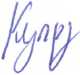 ОТЧЕТо проведении мониторинга качества предоставления
муниципальной услуги
в 2021 годуОтдел по управлению имуществом и земельными ресурсами	администрации муниципального района «Кыринский район»	(наименование исполнителя муниципальных услуг)Прием документов, необходимых для согласования перевода жилого помещения в нежилое или нежилого помещения в жилое, а также выдача соответствующих решений о переводе или об отказе в переводе 	(наименование муниципальной услуги)		Постановление администрации муниципального района «Кыринскийрайон» от 20 мая 2020 года № 346реквизиты нормативного правового акта, которым утвержден административный регламент предоставления муниципальной услуги)Раздел 1. ОБЩИЕ СВЕДЕНИЯОписание варианта получения муниципальной услуги: непосредственно в учреждении, по почте.Категории лиц, являющиеся получателями услуги: физические, юридические лица.Сведения о платности услуги плата не взимается.Среднемесячное число заявителей, обращающихся за предоставлением государственной (муниципальной) услуги :2 человек.Сведения об организации опроса заявителей услуги (метод исследования, число опрошенных в разрезе мест сбора первичной информации): общее количество опрошенных лиц-1 человек, в том числе: по месту предоставления услуги — 1 человек (100% от общего числа опрошенных).Раздел 2. СВЕДЕНИЯ О СОБЛЮДЕНИИ ИСПОЛНИТЕЛЕМ
МУНИЦИПАЛЬНОЙ УСЛУГИ СТАНДАРТА
ПРЕДОСТАВЛЕНИЯГОСУДАРСТВЕННОЙ (МУНИЦИПАЛЬНОЙ)УСЛУГИИсполнитель муниципальной услуги соблюдает стандарт предоставления муниципальной услуги, установленный административным регламентом, выявлено:Средний срок получения услуги по данным соцопроса составил 5 дней, что меньше срока, установленного административным регламентом, на 40 дней.Среднее время ожидания в очереди по данным соцопроса составило 8 минут, что меньше установленного административным регламентом на 7минут (соответствует максимально установленный и фактический срок ожидания в очереди при подаче запроса о предоставлении услуги и при получении результата предоставления услуги);Среднее число обращений в орган для однократного получения услуги по данным соцопроса составило 1, что равно числу обращений, установленного административным регламентом.Место предоставления услуги оборудовано бесплатной автомобильной парковкой, местами для посетителей при ожидании получения услуги. Кроме того, имеются указатели о месте приема посетителей. В процессе проведения мониторинга установлено, что услуга предоставляется в доступном для инвалидов и маломобильных групп населения здании, оборудованном пандусами.Раздел 3. ОБОБЩЕННЫЕ СВЕДЕНИЯ ПО РЕЗУЛЬТАТАМ
МОНИТОРИНГАКАЧЕСТВА ПРЕДОСТАВЛЕНИЯ ГОСУДАРСТВЕННОЙ(МУНИЦИПАЛЬНОЙ) УСЛУГИОбщий уровень удовлетворенности заявителей услуги качеством и доступностью ее предоставления: 100%.Общая оценка качества предоставления услуги: 0,89.Весовая оценка опроса должностного лица: 82%.Весовая оценка опроса заявителей услуги: 89%.3.5.Оценка соблюдения	количественных параметров стандартапредоставления услуги: 100%.Обобщенные сведения о наличии неформальных платежей (платежей, не имеющих документального подтверждения) в связи с получением муниципальной услуги: отсутствуют.Обобщенные сведения о привлечении заявителями посредников вполучении муниципальной услуги, в том числе в силу требований (побуждения) исполнительных органов государственной власти и органов местного самоуправления,	предоставляющих муниципальную услугу:отсутствуют.Описание выявленных наиболее актуальных проблем предоставления услуги, непосредственно связанных с ее получением: отсутствует.Раздел 4. ПРЕДЛОЖЕНИЯ ПО ПОВЫШЕНИЮ КАЧЕСТВА И
ДОСТУПНОСТИ ПРЕДОСТАВЛЕНИЯ МУНИЦИПАЛЬНОЙ УСЛУГИИ.о.главы муниципального района                                 А.М. Куприянов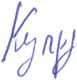 «Кыринский район»ОТЧЕТо проведении мониторинга качества предоставления
муниципальной услуги
в 2021 годуКомитет образования администрации муниципального района			«Кыринский район»	(наименование исполнителя муниципальных услуг)Прием заявлений о зачислении детей в муниципальные образовательные
организации, реализующие основную образовательную программу
дошкольного образования (детские сады), а также постановка насоответствующий учет(наименование муниципальной услуги)Постановление администрации муниципального района «Кыринский 	район» от 26 марта 2020 годаМ 235	реквизиты нормативного правового акта, которым утвержден административный регламент предоставления государственной (муниципальной) услуги)Раздел 1. ОБЩИЕ СВЕДЕНИЯОписание варианта получения муниципальной услуги: непосредственно в учреждении, в МФЦ.Категории лиц, являющиеся получателями услуги: физические лица.Сведения о платности услуги плата не взимается.Среднемесячное число заявителей, обращающихся за предоставлением государственной (муниципальной) услуги: 97 человек.Сведения об организации опроса заявителей услуги (метод исследования, число опрошенных в разрезе мест сбора первичной информации): общее количество опрошенных лиц - 49 человек, в том числе: по месту предоставления услуги -49 человек (100% от общего числа опрошенных).Раздел 2. СВЕДЕНИЯ О СОБЛЮДЕНИИ ИСПОЛНИТЕЛЕМ
МУНИЦИПАЛЬНОЙ УСЛУГИ СТАНДАРТА ПРЕДОСТАВЛЕНИЯМУНИЦИПАЛЬНОЙ УСЛУГИПри проведении оценки соблюдения количественных параметров стандарта предоставления услуги, определяемой путем сопоставления данных, полученных по результатам опроса заявителей услуги, с данными, установленными административным регламентом, выявлено:Средний срок получения услуги по данным соцопроса составил 4,47 дня, что меньше срока, установленного административным регламентом на 34,47 дней (соответствует нормативно установленный и фактический срок предоставления услуги);Среднее время ожидания в очереди по данным соцопроса составило 1,84 минуты, что меньше установленного административным регламентом на 13,16минут (соответствует максимально установленный и фактический срок ожидания в очереди при подаче запроса о предоставлении услуги и при получении результата предоставления услуги);Среднее число обращений в орган для однократного получения услуги по данным соцопроса составило 1, что равно числу обращений, установленного административным регламентом.Место предоставления услуги оборудовано бесплатной автомобильной парковкой, местами для посетителей при ожидании получения услуги. Кроме того, имеются указатели о месте приема посетителей. В процессе проведения мониторинга установлено, что услуга предоставляется в доступном для инвалидов и маломобильных групп населения здании, оборудованном пандусамиРаздел 3. ОБОБЩЕННЫЕ СВЕДЕНИЯ ПО РЕЗУЛЬТАТАМ МОНИТОРИНГА КАЧЕСТВА ПРЕДОСТАВЛЕНИЯ МУНИЦИПАЛЬНОЙ УСЛУГИОбщий уровень удовлетворенности заявителей услуги качеством и доступностью ее предоставления: 100%.Общая оценка качества предоставления услуги: 0,89.Весовая оценка опроса должностного лица: 80%.Весовая оценка опроса заявителей услуги: 89,71 %.Оценка соблюдения количественных параметров стандарта предоставления услуги: 100%,.Обобщенные сведения о наличии неформальных платежей (платежей, не имеющих документального подтверждения) в связи с получением муниципальной услуги: отсутствуют.Обобщенные сведения о привлечении заявителями посредников вполучении муниципальной услуги, в том числе в силу требовании (побуждения) исполнительных органов государственной власти и органов местного самоуправления, предоставляющих муниципальную услугу: отсутствуют.	.Описание выявленных наиболее актуальных проблем предоставления услуги, непосредственно связанных с ее получением.Раздел 4. ПРЕДЛОЖЕНИЯ ПО ПОВЫШЕНИЮ КАЧЕСТВА И
ДОСТУПНОСТИ ПРЕДОСТАВЛЕНИЯ МУНИЦИПАЛЬНОЙ УСЛУГИ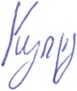 ОТЧЕТо проведении мониторинга качества предоставления
муниципальной услуги
в 2021 годуОтдел по управлению имуществом и земельными ресурсами администрации муниципального района «Кыринский район»(наименование исполнителя государственных (муниципальных) услуг)Прием заявлений, документов, а также постановка граждан на учет в	качестве нуждающихся в жилых помещениях	(наименование государственной (муниципальной) услуги)
Постановление администрации муниципального района «Кыринский	район» от 24 июня 2015 года № 381	реквизиты нормативного правового акта, которым утвержден административный регламент предоставления государственной (муниципальной) услуги)Раздел 1. ОБЩИЕ СВЕДЕНИЯОписание варианта (вариантов) получения муниципальной услуги: непосредственно в учреждении, в МФЦ.Категории лиц, являющиеся получателями услуги: физические лица.Сведения о платности услуги плата не взимается.Среднемесячное число заявителей, обращающихся за предоставлением государственной (муниципальной) услуги: 10 человек.Сведения об организации опроса заявителей услуги (метод исследования, число опрошенных в разрезе мест сбора первичной информации): общее количество опрошенных лиц - 5 человек, в том числе: по месту предоставления услуги -5 человек (100% от общего числа опрошенных).Раздел 2. СВЕДЕНИЯ О СОБЛЮДЕНИИ ИСПОЛНИТЕЛЕМ
МУНИЦИПАЛЬНОЙ УСЛУГИ СТАНДАРТА ПРЕДОСТАВЛЕНИЯ
ГОСУДАРСТВЕННОЙ (МУНИЦИПАЛЬНОЙ) УСЛУГИПри проведении оценки соблюдения количественных параметров стандарта предоставления услуги, определяемой путем сопоставления данных, полученных по результатам опроса заявителей услуги, с данными, установленными административным регламентом, выявлено:Средний срок получения услуги по данным соцопроса составил 2,6 дня, что меньше срока установленного административным регламентом на 27,4 дней (соответствует нормативно установленный и фактический срок предоставления услуги);Среднее время ожидания в очереди по данным соцопроса составило 8,6 минут, что меньше установленного административным регламентом на 6,4 минут (соответствует максимально установленный и фактический срокожидания в очереди при подаче запроса о предоставлении услуги и при получении результата предоставления услуги);Среднее число обращений в орган для однократного получения услуги по данным соцопроса составило 1, что приравнивается к числу обращений, установленного административным регламентом.Место предоставления услуги оборудовано бесплатной автомобильной парковкой, местами для посетителей при ожидании получения услуги. Кроме того, имеются указатели о месте приема посетителей. В процессе проведения мониторинга установлено, что услуга предоставляется в доступном для инвалидов и маломобильных групп населения здании, оборудованном пандусами.Раздел 3. ОБОБЩЕННЫЕ СВЕДЕНИЯ ПО РЕЗУЛЬТАТАМ
МОНИТОРИНГАКАЧЕСТВА ПРЕДОСТАВЛЕНИЯ МУНИЦИПАЛЬНОЙУСЛУГИОбщий уровень удовлетворенности заявителей услуги качеством и доступностью ее предоставления: 100%.Общая оценка качества предоставления услуги: 0,88.Весовая оценка опроса должностного лица: 79%.Весовая оценка опроса заявителей услуги: 89,4%.Оценка соблюдения количественных параметров стандарта предоставления услуги: 100%.Обобщенные сведения о наличии неформальных платежей (платежей, не имеющих документального подтверждения) в связи с получением муниципальной услуги: отсутствуют.Обобщенные сведения о привлечении заявителями посредников в получении муниципальной услуги, в том числе в силу требований (побуждения) исполнительных органов государственной власти и органов местного самоуправления, предоставляющих муниципальную услугу: отсутствуют.Описание выявленных наиболее актуальных проблем предоставления услуги, непосредственно связанных с ее получением: отсутствуют.Раздел 4. ПРЕДЛОЖЕНИЯ ПО ПОВЫШЕНИЮ КАЧЕСТВА И
ДОСТУПНОСТИ ПРЕДОСТАВЛЕНИЯ МУНИЦИПАЛЬНОЙ УСЛУГИ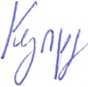 ОТЧЕТо проведении мониторинга качества предоставления
муниципальной услуги
в 2021 годуСпециалисты администраций сельских поселений Кыринского района(наименование исполнителя муниципальных услуг)Выдача копии финансово-лицевого счета, выписки из домовой книги, справок и иных документов в сфере жилищно-коммунального хозяйства, выдача которых относится к полномочиям соответствующего муниципального учреждения(наименование государственной (муниципальной) услуги)Раздел 1. ОБЩИЕ СВЕДЕНИЯОписание варианта получения муниципальной услуги: непосредственно в учреждении, по почте.Категории лиц, являющиеся получателями услуги: физические, юридические лица.Сведения о платности услуги плата не взимается.Среднемесячное число заявителей, обращающихся за предоставлением государственной (муниципальной) услуги:  114 человек.Сведения об организации опроса заявителей услуги (метод исследования, число опрошенных в разрезе мест сбора первичной информации): общее количество опрошенных лиц - 57 человек, в том числе: по месту предоставления услуги -57 человек (100% от общего числа опрошенных)..Раздел 2. СВЕДЕНИЯ О СОБЛЮДЕНИИ ИСПОЛНИТЕЛЕМ
МУНИЦИПАЛЬНОЙ УСЛУГИ СТАНДАРТА
ПРЕДОСТАВЛЕНИЯГОСУДАРСТВЕННОЙ (МУНИЦИПАЛЬНОЙ)УСЛУГИИсполнитель муниципальной услуги соблюдает стандарт предоставления муниципальной услуги, установленный административным регламентом, выявлено:Средний срок получения услуги по данным соцопроса составил 1 день, что меньше срока установленного административным регламентом на 13 дней (соответствует нормативно установленный и фактический срок предоставления услуги);Среднее время ожидания в очереди по данным соцопроса составило 3,28 минут, что меньше установленного административным регламентом на 11,72 минут (соответствует максимально установленный и фактический срок ожидания в очереди при подаче запроса о предоставлении услуги и при получении результата предоставления услуги);Среднее число обращений в орган для однократного получения услуги по данным соцопроса составило 1, что приравнивается к числу обращений, установленных административным регламентом.Место предоставления услуги оборудовано бесплатной автомобильной парковкой, местами для посетителей при ожидании получения услуги. Кроме того, имеются указатели о месте приема посетителей. В процессе проведения мониторинга установлено, что услуга предоставляется в доступном для инвалидов и маломобильных групп населения здании, оборудованном пандусами.Раздел 3. ОБОБЩЕННЫЕ СВЕДЕНИЯ ПО РЕЗУЛЬТАТАМ
МОНИТОРИНГАКАЧЕСТВА ПРЕДОСТАВЛЕНИЯ ГОСУДАРСТВЕННОЙ(МУНИЦИПАЛЬНОЙ) УСЛУГИОбщий уровень удовлетворенности заявителей услуги качеством и доступностью ее предоставления: 100%.Общая оценка качества предоставления услуги:0,88.Весовая оценка опроса должностного лица: 77 %.Весовая оценка опроса заявителей услуги: 90,07% Оценка соблюдения	количественных параметров стандарта предоставления услуги: 100%Обобщенные сведения о наличии неформальных платежей (платежей, не имеющих документального подтверждения) в связи с получением муниципальной услуги: отсутствуют.Обобщенные сведения о привлечении заявителями посредников вполучении муниципальной услуги, в том числе в силу требований (побуждения) исполнительных органов государственной власти и органов местного самоуправления,	предоставляющих муниципальную услугу:отсутствуют. 'Описание выявленных наиболее актуальных проблем предоставления услуги, непосредственно связанных с ее получением: отсутствует.Раздел 4. ПРЕДЛОЖЕНИЯ ПО ПОВЫШЕНИЮ КАЧЕСТВА И
ДОСТУПНОСТИ ПРЕДОСТАВЛЕНИЯ МУНИЦИПАЛЬНОЙ УСЛУГИИ.о.главы муниципального района«Кыринский район»                                                                                             А.М. Куприянов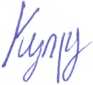 ИОТЧЕТо проведении мониторинга качества предоставления
муниципальной услуги
в 2021 годуОтдел по управлению имуществом и земельными ресурсами
администрации муниципального района «Кыринский район»(наименование исполнителя государственных (муниципальных) услуг)Выдача разрешений на ввод объектов в эксплуатацию при осуществлении
строительства, реконструкции, капитального ремонта объектов
капитального строительства, расположенных на территории
поселений, городских округов, муниципальных районов (межселенных	территориях)	(наименование государственной (муниципальной) услуги)
Постановление администрации муниципального района «Кыринский	район» от 04 июля 2014 года № 590	реквизиты нормативного правового акта, которым утвержден административный регламент предоставления государственной (муниципальной) услуги)Раздел 1. ОБЩИЕ СВЕДЕНИЯОписание варианта (вариантов) получения муниципальной услуги: непосредственно в учреждении, в МФЦ.Категории лиц, являющиеся получателями услуги: физические, юридические лица.Сведения о платности услуги плата не взимается.Среднемесячное число заявителей, обращающихся за предоставлением государственной (муниципальной) услуги: 3 человек..5. Сведения об организации опроса заявителей услуги (метод исследования, число опрошенных в разрезе мест сбора первичной информации): 2 человека, в том числе: по месту предоставления услуги -2 человека (100% от общего числа опрошенных). .Раздел 2. СВЕДЕНИЯ О СОБЛЮДЕНИИ ИСПОЛНИТЕЛЕМ
МУНИЦИПАЛЬНОЙ УСЛУГИ СТАНДАРТА ПРЕДОСТАВЛЕНИЯМУНИЦИПАЛЬНОЙ УСЛУГИПри проведении оценки соблюдения количественных параметров стандарта предоставления услуги, определяемой путем сопоставления данных, полученных по результатам опроса заявителей услуги, с данными, установленными административным регламентом, выявлено:Средний срок получения услуги по данным соцопроса составил 1 дней, что меньше на 4 дня срока получения услуги, установленного административным регламентом.Среднее время ожидания в очереди по данным соцопроса составило 11минут, что меньше установленного административным регламентом на 4 минуты (соответствует максимально установленный и фактический срок ожидания в очереди при подаче запроса о предоставлении услуги и при получении результата предоставления услуги);Среднее число обращений в орган для однократного получения услуги по данным соцопроса составило 1, что равно числу обращений, установленного административным регламентом.Место предоставления услуги оборудовано бесплатной автомобильной парковкой, местами для посетителей при ожидании получения услуги. Кроме того, имеются указатели о месте приема посетителей. В процессе проведения мониторинга установлено, что услуга предоставляется в доступном для инвалидов и маломобильных групп населения здании, оборудованном пандусамиРаздел 3. ОБОБЩЕННЫЕ СВЕДЕНИЯ ПО РЕЗУЛЬТАТАМ
МОНИТОРИНГА КАЧЕСТВА ПРЕДОСТАВЛЕНИЯ МУНИЦИПАЛЬНОЙУСЛУГИОбщий уровень удовлетворенности заявителей услуги качеством и доступностью ее предоставления: 100%;Общая оценка качества предоставления услуги: 0.89.Весовая оценка опроса должностного лица: 82 %.Весовая оценка опроса заявителей услуги: 89%.3.5.Оценка соблюдения	количественных параметров стандартапредоставления услуги: 100%.Обобщенные сведения о наличии неформальных платежей (платежей, не имеющих документального подтверждения) в связи с получением муниципальной услуги: отсутствуют.Обобщенные сведения о привлечении заявителями посредников вполучении муниципальной услуги, в том числе в силу требований (побуждения) исполнительных органов государственной власти и органов местного самоуправления,	предоставляющих муниципальную услугу:отсутствуют.Описание выявленных наиболее актуальных проблем предоставления услуги, непосредственно связанных с ее получением: отсутствуют.Раздел 4. ПРЕДЛОЖЕНИЯ ПО ПОВЫШЕНИЮ КАЧЕСТВА И
ДОСТУПНОСТИ ПРЕДОСТАВЛЕНИЯ МУНИЦИПАЛЬНОЙ УСЛУГИИ.о. главы муниципального района«Кыринский район»	А.М. Куприянов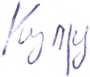 ОТЧЕТо проведении мониторинга качества предоставления
муниципальной услуги
в 2021 годуКомитет образования администрации муниципального района _	«Кыринский район»	(наименование исполнителя муниципальных услуг)Зачисление в муниципальные образовательные организации, реализующие основную образовательную программу начального общего, основного 	общего и среднего общего образования	(наименование муниципальной услуги)Постановление администрации муниципального района «Кыринский 	район» от 24 июля 2019 года № 412	реквизиты нормативного правового акта, которым утвержден административный регламент предоставления муниципальной услуги)Раздел 1. ОБЩИЕ СВЕДЕНИЯОписание варианта получения муниципальной услуги: непосредственно в учреждении, в МФЦ.Категории лиц, являющиеся получателями услуги: физические лица.Сведения о платности услуги плата не взимается.Среднемесячное число заявителей, обращающихся за предоставлением государственной (муниципальной) услуги: 33 человек.Сведения об организации опроса заявителей услуги (метод исследования, число опрошенных в разрезе мест сбора первичной информации): общее количество опрошенных лиц -17 человек, в том числе: по месту предоставления услуги — 17 человек (100% от общего числа опрошенных).Раздел 2. СВЕДЕНИЯ О СОБЛЮДЕНИИ ИСПОЛНИТЕЛЕМ
МУНИЦИПАЛЬНОЙ УСЛУЕИ СТАНДАРТА ПРЕДОСТАВЛЕНИЯМУНИЦИПАЛЬНОЙ УСЛУГИПри проведении оценки соблюдения количественных параметров стандарта предоставления услуги, определяемой путем сопоставления данных, полученных по результатам опроса заявителей услуги, с данными, установленными административным регламентом, выявлено:Средний срок получения услуги по данным соцопроса составил 1,47 день, что меньше срока, установленного административным регламентом на 1,53 дня (соответствует нормативно установленный и фактический срок предоставления услуги);Среднее время ожидания в очереди по данным соцопроса составило 4,12 минут, что меньше установленного административным регламентом на10,85 минут (соответствует максимально установленный и фактический срок ожидания в очереди при подаче запроса о предоставлении услуги и при получении результата предоставления услуги);Среднее число обращений в орган для однократного получения услуги по данным соцопроса составило 1, что равно числу обращений, установленного административным регламентом.Место предоставления услуги оборудовано бесплатной автомобильной парковкой, местами для посетителей при ожидании получения услуги. Кроме того, имеются указатели о месте приема посетителей. В процессе проведения мониторинга установлено, что услуга предоставляется в доступном для инвалидов и маломобильных групп населения здании, оборудованном пандусами.Раздел 3. ОБОБЩЕННЫЕ СВЕДЕНИЯ ПО РЕЗУЛЬТАТАМ
МОНИТОРИНГА КАЧЕСТВА ПРЕДОСТАВЛЕНИЯ МУНИЦИПАЛЬНОЙУСЛУГИОбщий уровень удовлетворенности заявителей услуги качеством и доступностью ее предоставления: 100%.Общая оценка качества предоставления услуги: 0,85.Весовая оценка опроса должностного лица: 85 %.Весовая оценка опроса заявителей услуги: 92,76 %. Оценка соблюдения	количественных параметров стандарта предоставления услуги: 100%.Обобщенные сведения о наличии неформальных платежей (платежей, не имеющих документального подтверждения) в связи с получением муниципальной услуги: отсутствуют.Обобщенные сведения о привлечении заявителями посредников вполучении муниципальной услуги, в том числе в силу требований (побуждения) исполнительных органов государственной власти и органов местного самоуправления,	предоставляющих муниципальную услугу:отсутствуют.	•Описание выявленных наиболее актуальных проблем предоставления услуги, непосредственно связанных с ее получением: проблем предоставления не выявлено.Раздел 4. ПРЕДЛОЖЕНИЯ ПО ПОВЫШЕНИЮ КАЧЕСТВА И
ДОСТУПНОСТИ ПРЕДОСТАВЛЕНИЯ МУНИЦИПАЛЬНОЙ УСЛУГИСоздать условия для предоставления в электронном виде.И.о. главы муниципального района «Кыринский район»                                                                           А.М.Куприянов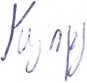 ОТЧЕТо проведении мониторинга качества предоставления
муниципальной услуги
в 2021 годуОтдел по управлению имуществом и земельными ресурсами
администрации муниципального района «Кыринский район»(наименование исполнителя муниципальных услуг)Передача муниципального имущества в аренду, безвозмездное 	пользование, возмездное пользование	(наименование муниципальной услуги)Постановление администрации муниципального района «Кыринский 	район» от 10 декабря 2013 года Ms 1162	реквизиты нормативного правового акта, которым утвержден административный регламент предоставления муниципальной услуги)Раздел 1. ОБЩИЕ СВЕДЕНИЯОписание варианта получения муниципальной услуги: непосредственно в учреждении, по почте.Категории лиц, являющиеся получателями услуги: физические, юридические лица, индивидуальные предприниматели.Сведения о платности услуги плата не взимается.Среднемесячное число заявителей, обращающихся за предоставлением государственной (муниципальной) услуги: 9 человека.Сведения об организации опроса заявителей услуги (метод исследования, число опрошенных в разрезе мест сбора первичной информации): общее количество опрошенных лиц - 5 человек, в том числе: по месту предоставления услуги -5 человек (100% от общего числа опрошенных).Раздел 2. СВЕДЕНИЯ О СОБЛЮДЕНИИ ИСПОЛНИТЕЛЕМ
МУНИЦИПАЛЬНОЙ УСЛУГИ СТАНДАРТА
ПРЕДОСТАВЛЕНИЯГОСУДАРСТВЕННОЙ (МУНИЦИПАЛЬНОЙ)УСЛУГИПри проведении оценки соблюдения количественных параметров стандарта предоставления услуги, определяемой путем сопоставления данных, полученных по результатам опроса заявителей услуги, с данными, установленными административным регламентом.Средний срок получения услуги по данным соцопроса составил 7 дней, что меньше срока установленного административным регламентом на 23 дня (соответствует нормативно установленный и фактический срок предоставления услуги);Среднее время ожидания в очереди по данным соцопроса составило 7 минут, что меньше установленного административным регламентом на 5минут (соответствует максимально установленный и фактический срок ожидания в очереди при подаче запроса о предоставлении услуги и при получении результата предоставления услуги);Среднее число обращений в орган для однократного получения услуги по данным соцопроса составило 1, что равно числу обращений, установленных административным регламентом.Место предоставления услуги оборудовано бесплатной автомобильной парковкой, местами для посетителей при ожидании получения услуги. Кроме того, имеются указатели о месте приема посетителей. В процессе проведения мониторинга установлено, что услуга предоставляется в доступном для инвалидов и маломобильных групп населения здании, оборудованном пандусами.Раздел 3. ОБОБЩЕННЫЕ СВЕДЕНИЯ ПО РЕЗУЛЬТАТАМ
МОНИТОРИНГАКАЧЕСТВА ПРЕДОСТАВЛЕНИЯ МУНИЦИПАЛЬНОЙУСЛУГИОбщий уровень удовлетворенности заявителей услуги качеством и доступностью ее предоставления: 100%.Общая оценка качества предоставления услуги: 0,89Весовая оценка опроса должностного лица: 80 %.Весовая оценка опроса заявителей услуги: 89%.Оценка соблюдения количественных параметров стандарта предоставления услуги: 100%Обобщенные сведения о наличии неформальных платежей (платежей, не имеющих документального подтверждения) в связи с получением муниципальной услуги: отсутствуют.Обобщенные сведения о привлечении заявителями посредников в получении муниципальной услуги, в том числе в силу требований (побуждения) исполнительных органов государственной власти и органов местного самоуправления, предоставляющих муниципальную услугу: отсутствуют.Описание выявленных наиболее актуальных проблем предоставления услуги, непосредственно связанных с ее получением: отсутствует.Раздел 4. ПРЕДЛОЖЕНИЯ ПО ПОВЫШЕНИЮ КАЧЕСТВА И
ДОСТУПНОСТИ ПРЕДОСТАВЛЕНИЯ МУНИЦИПАЛЬНОЙ УСЛУГИ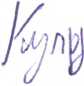 ОТЧЕТо проведении мониторинга качества предоставления
муниципальной услуги
в 2021 годуАдминистрации сельских поселений Кыринского района (наименование исполнителя муниципальных услуг)Присвоение адресов объектам адресации, изменение аннулирование адресов(наименование муниципальной услуги)Раздел 1. ОБЩИЕ СВЕДЕНИЯОписание варианта получения муниципальной услуги: непосредственно в учреждении, в МФЦ.Категории лиц, являющиеся получателями услуги: физические, юридические лица, индивидуальные предприниматели.Сведения о платности услуги плата не взимается.Среднемесячное число заявителей, обращающихся за предоставлением государственной (муниципальной) услуги: 6 человека.Сведения об организации опроса заявителей услуги (метод исследования, число опрошенных в разрезе мест сбора первичной информации): общее количество опрошенных лиц - 3 человека, в том числе: по месту предоставления услуги —3 человека (100% от общего числа опрошенных)..Раздел 2. СВЕДЕНИЯ О СОБЛЮДЕНИИ ИСПОЛНИТЕЛЕМ
МУНИЦИПАЛЬНОЙ УСЛУГИ СТАНДАРТА
ПРЕДОСТАВЛЕНИЯГОСУДАРСТВЕННОЙ (МУНИЦИПАЛЬНОЙ)УСЛУГИПри проведении оценки соблюдения количественных параметров стандарта предоставления услуги, определяемой путем сопоставления данных, полученных по результатам опроса заявителей услуги, с данными, установленными административным регламентом.Средний срок получения услуги по данным соцопроса составил 1 день, что меньше срока установленного административным регламентом надней (соответствует нормативно установленный и фактический срок предоставления услуги);Среднее время ожидания в очереди по данным соцопроса составило 2,33 минут, что меньше установленного административным регламентом на 12,67минут (соответствует максимально установленный и фактический срок ожидания в очереди при подаче запроса о предоставлении услуги и при получении результата предоставления услуги);Среднее число обращений в орган для однократного получения услуги по данным соцопроса составило 1, что равно числу обращений, установленного административным регламентом, что связано с обращением заявителей услуг за предварительным консультированием.Место предоставления услуги оборудовано бесплатной автомобильной парковкой, местами для посетителей при ожидании получения услуги. Кроме того, имеются указатели о месте приема посетителей. В процессе проведения мониторинга установлено, что услуга предоставляется в доступном для инвалидов и маломобильных групп населения здании, оборудованном пандусами.Раздел 3. ОБОБЩЕННЫЕ СВЕДЕНИЯ ПО РЕЗУЛЬТАТАМ
МОНИТОРИНГАКАЧЕСТВА ПРЕДОСТАВЛЕНИЯ МУНИЦИПАЛЬНОЙУСЛУГИОбщий уровень удовлетворенности заявителей услуги качеством и доступностью ее предоставления: 100%.Общая оценка качества предоставления услуги: 0,88Весовая оценка опроса должностного лица: 77 %.Весовая оценка опроса заявителей услуги: 89,67%.Оценка соблюдения количественных параметров стандарта предоставления услуги: 100%.Обобщенные сведения о наличии неформальных платежей (платежей, не имеющих документального подтверждения) в связи с получением муниципальной услуги: отсутствуют.Обобщенные сведения о привлечении заявителями посредников в получении муниципальной услуги, в том числе в силу требований (побуждения) исполнительных органов государственной власти и органов местного самоуправления, предоставляющих муниципальную услугу: отсутствуют.Описание выявленных наиболее актуальных проблем предоставления услуги, непосредственно связанных с ее получением: отсутствует.Раздел 4. ПРЕДЛОЖЕНИЯ ПО ПОВЫШЕНИЮ КАЧЕСТВА И
ДОСТУПНОСТИ ПРЕДОСТАВЛЕНИЯ МУНИЦИПАЛЬНОЙ УСЛУГИ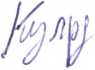 ОТЧЕТо проведении мониторинга качества предоставления
муниципальной услуги
в 2021 годуОтдел по управлению имуществом и земельными ресурсами	администрации муниципального района «Кыринский район»(наименование исполнителя муниципальных услуг)
Предоставление в постоянное (бессрочное) пользование земельных
участков, находящихся в муниципальной собственности, и земельных
участков, государственная собственность на которые не разграничена(наименование муниципальной услуги)Постановление администрации муниципального района «Кыринский 	район» от 17 мая 2016 года №269	реквизиты нормативного правового акта, которым утвержден административный регламент предоставления муниципальной услуги)Раздел 1. ОБЩИЕ СВЕДЕНИЯОписание варианта получения муниципальной услуги: непосредственно в учреждении, по почте.Категории лиц, являющиеся получателями услуги: юридические лица.Сведения о платности услуги плата не взимается.Среднемесячное число заявителей, обращающихся за предоставлением государственной (муниципальной) услуги: 14 человека.Сведения об организации опроса заявителей услуги (метод исследования, число опрошенных в разрезе мест сбора первичной информации): общее количество опрошенных лиц - 7 человек, в том числе: по месту предоставления услуги -7 человек (100% от общего числа опрошенных).Раздел 2. СВЕДЕНИЯ О СОБЛЮДЕНИИ ИСПОЛНИТЕЛЕМ
ГОСУДАРСТВЕННОЙ (МУНИЦИПАЛЬНОЙ) УСЛУГИ СТАНДАРТА
ПРЕДОСТАВЛЕНИЯГОСУДАРСТВЕННОЙ (МУНИЦИПАЛЬНОЙ)УСЛУГИИсполнитель муниципальной услуги соблюдает стандарт предоставления муниципальной услуги, установленный административным регламентом, выявлено:Средний срок получения услуги по данным соцопроса составил 89,71 дней, что меньше срока установленного административным регламентом на 20,29 дней (соответствует нормативно установленный и фактический срок предоставления услуги);Среднее время ожидания в очереди по данным соцопроса составило 8,57 минут, что меньше установленного административным регламентом на 6,43 минуты (соответствует максимально установленный и фактический срокожидания в очереди при подаче запроса о предоставлении услуги и при получении результата предоставления услуги);Среднее число обращений в орган для однократного получения услуги по данным соцопроса составило 1, что равно числу обращений, установленного административным регламентом.Место предоставления услуги оборудовано бесплатной автомобильной парковкой, местами для посетителей при ожидании получения услуги. Кроме того, имеются указатели о месте приема посетителей. В процессе проведения мониторинга установлено, что услуга предоставляется в доступном для инвалидов и маломобильных групп населения здании, оборудованном пандусами.Раздел 3. ОБОБЩЕННЫЕ СВЕДЕНИЯ ПО РЕЗУЛЬТАТАМ
МОНИТОРИНГАКАЧЕСТВА ПРЕДОСТАВЛЕНИЯ МУНИЦИПАЛЬНОЙУСЛУГИОбщий уровень удовлетворенности заявителей услуги качеством и доступностью ее предоставления: 100%Общая оценка качества предоставления услуги: 0,89.Весовая оценка опроса должностного лица: 80 %.Весовая оценка опроса заявителей услуги: 89,29% Оценка соблюдения	количественных параметров стандарта предоставления услуги: 100%.Обобщенные сведения о наличии неформальных платежей (платежей, не имеющих документального подтверждения) в связи с получением муниципальной услуги: отсутствуют.Обобщенные сведения о привлечении заявителями посредников вполучении муниципальной услуги, в том числе в силу требований (побуждения) исполнительных органов государственной власти и органов местного самоуправления,	предоставляющих муниципальную услугу:отсутствуют.Описание выявленных наиболее актуальных проблем предоставления услуги, непосредственно связанных с ее получением: отсутствует.Раздел 4. ПРЕДЛОЖЕНИЯ ПО ПОВЫШЕНИЮ КАЧЕСТВА И
ДОСТУПНОСТИ ПРЕДОСТАВЛЕНИЯ МУНИЦИПАЛЬНОЙ УСЛУГИИ.о.главы муниципального района «Кыринский район»                                                                                  А.М.Куприянов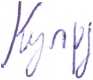 ОТЧЕТо проведении мониторинга качества предоставления
муниципальной услуги
в 2021 годуОтдел по управлению имуществом и земельными ресурсами	администрации муниципального района «Кыринский район»(наименование исполнителя муниципальных услуг)
Предоставление в собственность земельных участков, находящихся в
муниципальной собственности и земельных участков, государственная
собственность на которые не разграничена, собственникам
расположенных на данных земельных участках зданий, строений,		сооружений	(наименование муниципальной услуги)Постановление администрации муниципального района «Кыринский 	район» от 17 мая 2016 года №280	реквизиты нормативного правового акта, которым утвержден административный регламент предоставления муниципальной услуги)Раздел 1. ОБЩИЕ СВЕДЕНИЯОписание варианта (вариантов) получения государственной (муниципальной) услуги: непосредственно в учреждении, по почте.Категории лиц, являющиеся получателями услуги: физические лица, юридические лица, индивидуальные предприниматели.Сведения о платности услуги плата не взимается.Среднемесячное число заявителей, обращающихся за предоставлением государственной (муниципальной) услуги: 10 человек.Сведения об организации опроса заявителей услуги (методисследования, число опрошенных в разрезе мест сбора первичной информации): общее количество опрошенных лиц —5 человек, в том числе: по месту предоставления услуги - 5 человека (100% от общего числа опрошенных).	тРаздел 2. СВЕДЕНИЯ О СОБЛЮДЕНИИ ИСПОЛНИТЕЛЕМ
МУНИЦИПАЛЬНОЙ УСЛУГИ СТАНДАРТА
ПРЕДОСТАВЛЕНИЯГОСУДАРСТВЕННОЙ (МУНИЦИПАЛЬНОЙ)УСЛУГИПри проведении оценки соблюдения количественных параметров стандарта предоставления услуги, определяемой путем сопоставления данных, полученных по результатам опроса заявителей услуги, с данными, установленными административным регламентом, выявлено:Средний срок получения услуги по данным соцопроса составил 8 дней, что меньше срока, установленного административным регламентом на 22 дня (соответствует нормативно установленный и фактический срокпредоставления услуги);Среднее время ожидания в очереди по данным соцопроса составило 5 минут, что меньше установленного административным регламентом на 10 минут (соответствует максимально установленный и фактический срок ожидания в очереди при подаче запроса о предоставлении услуги и при получении результата предоставления услуги);Среднее число обращений в орган для однократного получения услуги по данным соцопроса составило 1, что равно числу обращений, установленного административным регламентом (пакет документов не был предоставлен в полном объеме при первом обращении).Место предоставления услуги оборудовано бесплатной автомобильной парковкой, местами для посетителей при ожидании получения услуги. Кроме того, имеются указатели о месте приема посетителей. В процессе проведения мониторинга установлено, что услуга предоставляется в доступном для инвалидов и маломобильных групп населения здании, оборудованном пандусами.Раздел 3. ОБОБЩЕННЫЕ СВЕДЕНИЯ ПО РЕЗУЛЬТАТАМ
МОНИТОРИНГАКАЧЕСТВА ПРЕДОСТАВЛЕНИЯ МУНИЦИПАЛЬНОЙУСЛУГИОбщий уровень удовлетворенности заявителей услуги качеством и доступностью ее предоставления: 100%.Общая оценка качества предоставления услуги: 0,89 .Весовая оценка опроса должностного лица: 80%.Весовая оценка опроса заявителей услуги: 89%.Оценка соблюдения количественных параметров стандарта предоставления услуги: 100 %.Обобщенные сведения о наличии неформальных платежей (платежей, не имеющих документального подтверждения) в связи с получением муниципальной услуги: отсутствуют.Обобщенные сведения о привлечении заявителями посредников в получении муниципальной услуги, в том числе в силу требований (побуждения) исполнительных органов государственной власти и органов местного самоуправления, предоставляющих муниципальную услугу: отсутствуют.Описание выявленных наиболее актуальных проблем предоставления услуги, непосредственно связанных с ее получением: отсутствуют.Раздел 4. ПРЕДЛОЖЕНИЯ ПО ПОВЫШЕНИЮ КАЧЕСТВА И
ДОСТУПНОСТИ ПРЕДОСТАВЛЕНИЯ МУНИЦИПАЛЬНОЙ УСЛУГИ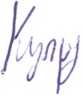 ОТЧЕТо проведении мониторинга качества предоставления
муниципальной услуги
в 2021 годуОтдел по управлению имуществом и земельными ресурсами
администрации муниципального района «Кыринский район»(наименование исполнителя муниципальных услуг)Утверждение схемы расположения земельного участка или земельных 	участков на кадастровом плане территории	(наименование муниципальной услуги)Постановление администрации муниципального района «Кыринский 	район» от 17 мая 2016 года № 283	реквизиты нормативного правового акта, которым утвержден административный регламент предоставления муниципальной услуги)Раздел 1. ОБЩИЕ СВЕДЕНИЯОписание варианта получения муниципальной услуги: непосредственно в учреждении, по почте.Категории лиц, являющиеся получателями услуги: физические лица, индивидуальные предприниматели, юридические лица.Сведения о платности услуги плата не взимается.Среднемесячное число заявителей, обращающихся за предоставлением государственной (муниципальной) услуги: 10 человек.Сведения об организации опроса заявителей услуги (метод исследования, число опрошенных в разрезе мест сбора первичной информации): общее количество опрошенных лиц -5 человек, в том числе: по месту предоставления услуги - 5 человек (100% от общего числа опрошенных).Раздел 2. СВЕДЕНИЯ О СОБЛЮДЕНИИ ИСПОЛНИТЕЛЕМ
МУНИЦИПАЛЬНОЙ УСЛУГИ СТАНДАРТА
ПРЕ ДОСТАВ ЛЕНИЯГОСУ ДАРСТВЕННОЙ (МУНИЦИПАЛЬНОЙ)УСЛУГИПри проведении оценки соблюдения количественных параметров стандарта предоставления услуги, определяемой путем сопоставления данных, полученных по результатам опроса заявителей услуги, с данными, установленными административным регламентом, выявлено:Средний срок получения услуги по данным соцопроса составил 7,4 дней, что меньше на 6,6 дней срока, установленного административным регламентом (соответствует нормативно установленный и фактический срок предоставления услуги);Среднее время ожидания в очереди по данным соцопроса составило 8,8 минут, что меньше установленного административным регламентом на 6,2минут (соответствует максимально установленный и фактический срок ожидания в очереди при подаче запроса о предоставлении услуги и при получении результата предоставления услуги);Среднее число обращений в орган для однократного получения услуги по данным соцопроса составило 1, что равно числу обращений установленного административным регламентом.Место предоставления услуги оборудовано бесплатной автомобильной парковкой, местами для посетителей при ожидании получения услуги. Кроме того, имеются указатели о месте приема посетителей. В процессе проведения мониторинга установлено, что услуга предоставляется в доступном для инвалидов и маломобильных групп населения здании, оборудованном пандусами.Раздел 3. ОБОБЩЕННЫЕ СВЕДЕНИЯ ПО РЕЗУЛЬТАТАМ
МОНИТОРИНГАКАЧЕСТВА ПРЕДОСТАВЛЕНИЯ МУНИЦИПАЛЬНОЙУСЛУГИОбщий уровень удовлетворенности заявителей услуги качеством и доступностью ее предоставления: 100%.Общая оценка качества предоставления услуги: 0,89.Весовая оценка опроса должностного лица: 80 %.Весовая оценка опроса заявителей услуги: 89,8 %.Оценка соблюдения количественных параметров стандарта предоставления услуги: 100%.Обобщенные сведения о наличии неформальных платежей (платежей, не имеющих документального подтверждения) в связи с получением муниципальной услуги: отсутствуют,Обобщенные сведения о привлечении заявителями посредников в получении муниципальной услуги, в том числе в силу требований (побуждения) исполнительных органов государственной власти и органов местного самоуправления, предоставляющих муниципальную услугу: отсутствуют.Описание выявленных наиболее актуальных проблем предоставления услуги, непосредственно связанных с ее получением: отсутствует.Раздел 4. ПРЕДЛОЖЕНИЯ ПО ПОВЫШЕНИЮ КАЧЕСТВА И
ДОСТУПНОСТИ ПРЕДОСТАВЛЕНИЯ МУНИЦИПАЛЬНОЙ УСЛУГИИ.о.главы муниципального района«Кыринский район»                                                                    А.М. Куприянов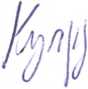 